ЈАВНО ПРЕДУЗЕЋЕ "ЕЛЕКТРОПРИВРЕДА СРБИЈЕ"ЦАРИЦЕ МИЛИЦЕ БРОЈ 2.ОГРАНАК ТЕНТ, БЕОГРАД -  ОБРЕНОВАЦБОГОЉУБА УРОШЕВИЋА ЦРНОГ БРОЈ 44., 11500 ОБРЕНОВАЦwww.eps.rsтелефакс: 011/8755-502e-mail:vesna.stojanovic@tent.rsКОНКУРСНА ДОКУМЕНТАЦИЈАЈавна набавка број:  3000/1076/2017 (486/2017)Члан 36. став 1. тачка 2 ЗЈНПреговарачки поступак без објављивања позива за подношење понуда  
Предмет јавне набавке: „Ангажовање специјалисте за надзор над монтажно-демонтажним радовима на напојним пумпама SULZER TEHT A“105.E.03.01-281585/6-2017од 15.08.2017         На основу члана 36. став 1. тачка 2 и члана 61. Закона о јавним набавкама („Сл. гласник РС” бр. 124/12, 14/15 и 68/15- у даљем тексту: ЗЈН), члана 2. Правилника о обавезним елементима конкурсне документације у поступцима јавних набавки и начину доказивања испуњености услова („Сл. гласник РС” бр. 86/15), члана 31. Правилника о уређивању поступка јавне набавке у Јавном предузећу „Електропривреда Србије“ (ЈП ЕПС број 12.01.3020/3-15 од 01.10.2015. године), Мишљења Управе за јавне набавке број 404-02-1749/17 од 5.06.2017..год. о основаности примене преговарачког поступка,  Одлуке о покретању поступка јавне набавке број 105.E.03.01-281585/3-2017од 15.08.2017 и Решења о образовању комисије за јавну набавку 105.E.03.01-281585/4-2017од 15.08.2017 год., припремљена је:КОНКУРСНА ДОКУМЕНТАЦИЈАза преговарачки поступак без објављивања позива за подношење понуда „Ангажовање специјалисте за надзор над монтажно-демонтажним радовима на напојним пумпама SULZER TEHT A“ ЈН бр. 3000/1076/2017 (486/2017)Конкурсна документација садржи:Укупан број страница: 62 ОПШТИ ПОДАЦИ О ЈАВНОЈ НАБАВЦИ ПОДАЦИ О ПРЕДМЕТУ ЈАВНЕ НАБАВКЕТЕХНИЧКАСПЕЦИФИКАЦИЈА. Врста и обим услугаНАПОЈНЕ ПУМПЕ, ОПИС И ОБИМ РАДОВАНапојне пумпе SULZER типHPT pom 28-6s/ns95, су вишестепене, хоризонталне пумпе са специјалним спољашњим „буричастим“ кућиштем и заменљивим унутрашњим блоком. Пумпе су генерално ремонтоване и реконструисане  у SULZER-у за време капиталних ремоната и то: блок А4 – 2007.године, блок А6 – 2010.године, блок А3 – 2011. године и блок А5 у 2012.години.Њихове карактеристике су:Пумпа 41 ( друге пумпе на блоку А4 су исте)HPT pom28-6sQ m3/h	630				No		K712H m		3029N (t/min)	7500				Anee		2007P (kW)	5885				Cde.Rep	2064192Пумпа 61 ( друге пумпе на блоку А6 су исте)HPT pom28-6sQ m3/h	570				No		1777 ZH m		2650				N (t/min)	6900				Cde.SPF	2115209P (kW)	4503				Anee		2012						Shaft  No	K988 (испоручен за блок A5)Пумпа 31 ( друге пумпе на блоку А3 су исте)HPT pom28-6sQ m3/h	570				No		526181H m		2650				N (t/min)	6900				Cde.Rep	100140808P (kW)	4503				Anee		2014						Shaft  No	K1020Пумпа 51 ( друге пумпе на блоку А5 су исте)HPT pom28-6sQ m3/h	570				No		1775 ZH m		2650				N (t/min)	6900				Cde.Rep	2115209P (kW)	4503				Anee		2012						Shaft  No	K986ОБИМ РАДОВАНАПОМЕНА: Обавеза извођача је да пошаље специјалисту кад год је то неопходно, најкасније пет дана након писменог захтева ТЕНТ-а.Сви трошкови ( трошкови превоза, смештај и слично...) треба да буду укључени у јединичну цену за ангажовање специјалисте, при чему се даном ангажовања сматра дан проведен на градилишту ТЕНТ А.Радно време : 10 сати дневно, 6 дана у недељи (од понедељка до суботе) Обрачун извршене услуге извршиће се на основу обострано потписаног записника  о успешно извршеној услузи по јединичним ценама из понудеГаранција за добро извршење посла је успешан старт пумпе и рад на свим оптерећењима са задовољавајућим параметрима. Сви параметри пумпе – притисaк, проток, вибрације, температуре, треба да буду у дозвољеним границaма које је дефинисао произвођач у упутству за рад и одржавање.FEED WATER PUMPS DESCRIPTION, SCOPE OF WORKFeed water pumps SULZER typ HPT pom 28-6s/ns95 are multistage, horizontal pumps with special outer barrel casing and replaceable inner block. The pumps were generally repaired and reconstructed in SULZER during overhaul in Year 2007 (A4), 2010 (A6), 2011 (A3) and 2012 (A5).Their characteristics are:Pump 41 (other pumps on the uUnit A4 are the same)HPT pom28-6sQ m3/h	630				No		K712H m		3029N (t/min)	7500				Anee		2007P (kW)	5885				Cde.Rep	2064192Pump 61 (other pumps on the Unit A6 are the same)HPT pom28-6sQ m3/h	570				No		1777 ZH m		2650				N (t/min)	6900				Cde.SPF	2115209P (kW)	4503				Anee		2012						Shaft  No	K988 (delivered for unit A5)Pump 31 (other pumps on the Unit A3 are the same)HPT pom28-6sQ m3/h	570				No		526181H m		2650				N (t/min)	6900				Cde.Rep	100140808P (kW)	4503				Anee		2014						Shaft  No	K1020Pump 51 (other pumps on the Unit A5 are the same)HPT pom28-6sQ m3/h	570				No		1775 ZH m		2650				N (t/min)	6900				Cde.Rep	2115209P (kW)	4503				Anee		2012						Shaft  No	K986SCOPE OF WORKNOTE: Obligation of the contractor is to send a specialist whenever necessary, at the latest 5 days after written request of TENT.  All expenses (costs of transportation, accommodation etc...) should be included into unit price for specialist engagement where the day of engagement is the day spent on the TENT A site.Working hours : 10 hours per day, 6 days per week (from Monday to Saturday) Calculation of the service performed shall be done based on the mutually signed minutes of successfully performed service by unit prices in the bid Performance bank guarantee is successful pump start and operation at all loads with satisfying parameters. All pump parameters- pressure, flow, vibrations, temperatures, should be within permissible limits defined by the manufacturer in the operational and maintenance manual.  3.2 Рок извршења услугаПредмет уговора извршава се на позив наручиоца у периоду од 12 месеци ( једна година)  након потписивања уговора, а у року од 5 дана од писменог позива наручиоца.Место извршења услуга и паритетМесто извршења услуга је огранак градилиште ТЕНТ, локација ТЕНТ А.Понуда се даје на паритету DАP Наручилац, INCOTERMS 2010.Пружалац услуга  се обавезује да ће све привремене увозе  за потребе извршња предмета уговора обавити применом АТА конвенције уз АТА карнет. У супротном, трошкови царињења падају на његов терет.Квалитативни и квантитативни пријемКонтролу квалитета, обима услуга и рокова, поштовања наведених мера и правила понашања у ТЕНТ А вршиће лице именовано решењем задужено за праћење уговора.По обављеном послу, Пружалац услуга доставља Записник о пруженим услугама (Прилог бр. 4).Записник о пруженим услугама се доставља лицу задуженом за праћење уговора који доставља шефу службе, техничком директору и директору локације ТЕНТ А на оверу.Након овере Пружалац услуга узима један примерак записника. Гарантни рокНе може бит краћи од 12 месеци за сваку извршену услугу након успешног стартовања пумпе.Гаранција за добро извршење посла је успешан старт пумпе и рад на свим оптерећењима са задовољавајућим параметрима. Сви параметри пумпе – притисaк, проток, вибрације, температуре, треба да буду у дозвољеним границaма које је дефинисао произвођач у упутству за рад и одржавањеЕвентуалне додатне услугеНису предвиђене овом ЈНУСЛОВИ ЗА УЧЕШЋЕ У ПОСТУПКУ ЈАВНЕ НАБАВКЕ ИЗ ЧЛ. 75. И 76. ЗАКОНА О ЈАВНИМ НАБАВКАМА И УПУТСТВО КАКО СЕ ДОКАЗУЈЕ ИСПУЊЕНОСТ ТИХ УСЛОВАДопунске напомене:Понуда понуђача који не докаже да испуњава наведене обавезне услове (тачке од 1 до 4 овог обрасца)  биће одбијена као неприхватљива.Сходно члану 77. став 4. ЗЈН-а, понуђач доказује испуњеност услова из чл. 75. ЗЈН (тачке 1 - 4 oвог обрасца), достављањем Изјаве којом понуђач под пуном материјалном и кривичном одговорношћу потврђује да испуњава услове. (Доказ:„Потписан и печатом оверен ,,ОБРАЗАЦ ИЗЈАВЕ О ИСПУЊЕНОСТИ УСЛОВА ИЗ ЧЛАНА 75.ЗЈН'', одељак 6. конкурсне документације )  ДРУГИ ДОКАЗИ И ОБРАСЦИ КОЈЕ ПОНУЂАЧ МОРА ДА ДОСТАВИ У ПОНУДИ:  Банкарску гаранцију за озбиљност понудеОбразац понуде Структура цене Образац трошкова припреме понуде , ако понуђач захтева надокнаду трошкова у складу са чл.88 ЗаконаИзјава о независној понуди Изјава у складу са чланом 75. став 2. Закона Докази о испуњености услова из чл. 75. Закона у складу са чланом 77. Закона и Одељком 4. конкурсне документацијеТехничка спецификацијаПотписан /печатом оверен модел Уговора.ДОКАЗИ КОЈЕ ПОНУЂАЧИ НЕ МОРАЈУ ДА ДОСТАВЕ: Понуђачи који су регистровани у Регистру понуђача, а који води Агенција за привредне регистре, нису дужни  да доставе доказе под бројем 1 до 3 овог обрасца (члан 75. став. 1. тачка 1 до 4. ЗЈН). Понуђачи који су регистровани у регистру који води Агенција за привредне регистре не морају да доставе доказ под бројем 1. (извод из регистра Агенције за привредне регистре), јер је то доказ који је јавно доступан на интернет страници Агенције за привредне регистре.Наручилац неће одбити понуду као неприхватљиву, уколико не садржи доказ одређен Законом или конкурсном документацијом, ако понуђач наведе у понуди интернет страницу на којој су подаци који су тражени јавно доступни.Понуђач не мора да достави образац трошкова припреме понуде (образац бр. 6)ФОРМА ДОКАЗАДокази о испуњености услова који су тражени у овом обрасцу могу се достављати у неовереним копијама, а наручилац може пре доношење одлуке о додели уговора захтевати од понуђача чија је понуда оцењена као најповољнија, да достави на увид оригинал или оверену копију свих или појединих достављених доказа.Ако је понуђач доставио изјаву из члана 77. став 4. овог закона, наручилац је пре доношења одлуке о додели уговора дужан да од понуђача чија је понуда оцењена као најповољнија затражи да достави копију захтеваних доказа о испуњености услова, а може и да затражи на увид оригинал или оверену копију свих или појединих доказа. Наручилац доказе може да затражи и од осталих понуђача. Наручилац није дужан да од понуђача затражи достављање свих или појединих доказа уколико за истог понуђача поседује одговарајуће доказе из других поступака јавних набавки код тог наручиоца као и у  случају преговарачког поступка из члана 36. став 1. тач. 2) и 3) ЗЈН чија је процењена вредност мања од износа из члана 39. став 1. ЗЈН (5.000.000,00 дин без ПДВ-а)Ако понуђач у остављеном примереном року, који не може бити краћи од 5 (пет) дана, не достави доказе из става 1. и 2., наручилац ће његову понуду одбити као неприхватљиву.СТРАНИ ПОНУЂАЧИ Ако се у држави у којој понуђач има седиште не издају тражени докази, понуђач може, уместо доказа, приложити своју писану изјаву, дату под кривичном и материјалном одговорношћу оверену пред судским или управним органом, јавним бележником или другим надлежним органом те државе.Ако понуђач има седиште у другој држави, наручилац може да провери да ли су документи којима понуђач доказује испуњеност тражених услова издати од стране надлежних органа те државе.ПРОМЕНЕПонуђач односно добављач је дужан да без одлагања писмено обавести наручиоца о било којој промени у вези са испуњеношћу услова из поступка јавне набавке, која наступи до доношења одлуке, односно закључења уговора, односно током важења уговора о јавној набавци и да је документује на прописани начин.Чланови и заменици комисије:1 Јован Калабић члан                           ..................................................Данка Стефановић заменик                 ..................................................2 Весна Стојановић члан                      ..................................................Наташа Матић заменик                         ..................................................3 Вишња Лечић , Члан                          ..................................................Драган Недељковић, заменик                ..................................................УПУТСТВО ПОНУЂАЧИМА КАКО ДА САЧИНЕ ПОНУДУКонкурсна документација садржи Упутство понуђачима како да сачине понуду и потребне податке о захтевима Наручиоца у погледу садржине понуде, као и услове под којима се спроводи поступак избора најповољније понуде у поступку јавне набавке.Понуђач мора да испуњава све услове одређене Законом о јавним набавкама (у даљем тексту: Закон) и конкурсном документацијом. Понуда се припрема и доставља на основу позива, у складу са конкурсном документацијом, у супротном, понуда се одбија као неприхватљива.5.1  Језик на којем понуда мора бити састављенаОбразац понуде и  прилози понуде (обрасци, изјаве и прилози, тј. сертификати, лиценце, уверења и атести, кaтaлoг прoизвoђaчa, техничка документација са тeхничким кaрaктeристикaмa понуђених добара и тсл. који су захтевани конкурсном документацијом)  могу бити достављени на српском или енглеском језику, а у случају нејасноћа приликом прегледа и оцене понуда, понуђач ће имати обавезу да, на захтев наручиоца, достави превод на српски језик.Докази којима понуђач доказује испуњеност услова за учешће у поступку јавне набавке из члана 75. став 1. тачке 1 до 4. и 75. став 2. ЗЈН оригинално издати на било ком другом језику достављају се заједно са преводом на српски језик, овереним од стране судског тумача.5.2.  Начин састављања и подношења понудеПонуђач је обавезан да сачини понуду тако што Понуђач уписује тражене податке у обрасце који су саставни део конкурсне документације и оверава је печатом и потписом законског заступника, другог заступника уписаног у регистар надлежног органа или лица овлашћеног од стране законског заступника уз доставу овлашћења у понуди. Доставља их заједно са осталим документима који представљају обавезну садржину понуде.Препоручује се да сви документи поднети у понуди  буду нумерисани и повезани у целину (јемствеником, траком и сл.), тако да се појединачни листови, односно прилози, не могу накнадно убацивати, одстрањивати или замењивати. Препоручује се да се нумерација поднете документације и образаца у понуди изврши на свакоj страни на којој има текста, исписивањем “1 од н“, „2 од н“ и тако све до „н од н“, с тим да „н“ представља укупан број страна понуде.Препоручује се да доказе који се достављају уз понуду, а због своје важности не смеју бити оштећени, означени бројем (нпр. меница), стављају се у посебну фолију, а на фолији се видно означава редни број странице листа из понуде. Фолија се мора залепити при врху како би се докази, који се због своје важности не смеју оштетити, заштитили.Понуђач подноси понуду у затвореној коверти или кутији, тако да се при отварању може проверити да ли је затворена, као и када, на адресу: Јавно предузеће „Електропривреда Србије“, огранак ТЕНТ,Богољуба Урошевића Црног 44, 11 500 Обреновац,ПАК 11 - са назнаком: „Понуда за јавну набавку услуга: Ангажовање специјалисте за надзор над монтажно-демонтажним радовима на напојним пумпама SULZER TEHT A, Јавна набавка број 3000/1076/2017 (486/2017)НЕ ОТВАРАТИ“. На полеђини коверте обавезно се уписује тачан назив и адреса понуђача, телефон и факс понуђача, као и име и презиме овлашћеног лица за контакт.Обавезна садржина понудеСадржину понуде, поред Обрасца понуде, чине и сви остали докази о испуњености услова из чл. 75.Закона о јавним набавкама, предвиђени чл. 77. Закона, који су наведени у конкурсној документацији, као и сви тражени прилози и изјаве (попуњени, потписани и печатом оверени) на начин предвиђен следећим ставом ове тачке:   Банкарску гаранцију за озбиљност понудеОбразац понуде Структура цене Образац трошкова припреме понуде , ако понуђач захтева надокнаду трошкова у складу са чл.88 ЗаконаИзјава о независној понуди Изјава у складу са чланом 75. став 2. Закона Докази о испуњености услова из чл. 75. Закона у складу са чланом 77. Закона и Одељком 5. конкурсне документацијеТехничка спецификација)Потписан /печатом оверен модел Уговора.Наручилац ће одбити као неприхватљиве све понуде које не испуњавају услове из позива за подношење понуда и конкурсне документације.Наручилац ће одбити као неприхватљиву понуду понуђача, за коју се у поступку стручне оцене понуда утврди да докази који су саставни део понуде садрже неистините податке. Подношење и отварање понудаБлаговременим се сматрају понуде које су примљене, у складу са Позивом за подношење понуда објављеним на Порталу јавних набавки, без обзира на начин на који су послате.Ако је понуда поднета по истеку рока за подношење понуда одређеног у позиву, сматраће се неблаговременом, а Наручилац ће по окончању поступка отварања понуда, овакву понуду вратити неотворену понуђачу, са назнаком да је поднета неблаговремено.Комисија за јавне набавке ће благовремено поднете понуде јавно отворити дана наведеном у Позиву за подношење понуда у просторијама Јавног предузећа „Електропривреда Србије“ Београд, огранак ТЕНТ,ул. Богољуба Урошевића Црног бр. 44, Обреновац.Представници понуђача који учествују у поступку јавног отварања понуда, морају да пре почетка поступка јавног отварања доставе Комисији за јавне набавке писано овлашћењеза учествовање у овом поступку, (пожељно је да буде издато на меморандуму понуђача), заведено и оверено печатом и потписом законског заступника понуђача или другог заступника уписаног у регистар надлежног органа или лица овлашћеног од стране законског заступника уз доставу овлашћења у понуди.Комисија за јавну набавку води записник о отварању понуда у који се уносе подаци у складу са Законом.Записник о отварању понуде потписују чланови комисије и присутни овлашћени представници понуђача, који преузимају примерак записника.Наручилац ће у року од три (3) дана од дана окончања поступка отварања понуда поштом или електронским путем доставити записник о отварању понуде понуђачу уколико није учествовао у поступку отварања понуде.Начин подношења понуде Понуђач може поднети само једну понуду.Понуђач може понуду поднети:  самостално.Измене, допуне и опозив понудеУ року за подношење понуде понуђач може да измени или допуни већ поднету понуду писаним путем, на адресу Наручиоца на коју је поднео понуду, са назнаком „ИЗМЕНА – ДОПУНА - Понуде за јавну набавку услуга: - „Ангажовање специјалисте за надзор над монтажно-демонтажним радовима на напојним пумпама SULZER TEHT A“ ЈН бр. 3000/1076/2017 (486/2017) – НЕ ОТВАРАТИ“.“.У случају измене или допуне достављене понуде, Наручилац ће приликом стручне оцене понуде узети у обзир измене и допуне само ако су извршене у целини и према обрасцу на који се, у већ достављеној понуди,измена или допуна односи.У року за подношење понуде понуђач може да опозове поднету понуду писаним путем, на адресу Наручиоца, са назнаком „ОПОЗИВ - Понуде за јавну набавку услуга: - „Ангажовање специјалисте за надзор над монтажно-демонтажним радовима на напојним пумпама SULZER TEHT A“ ЈН бр. 3000/1076/2017 (486/2017) – НЕ ОТВАРАТИ“.У случају опозива поднете понуде пре истека рока за подношење понуда, Наручилац такву понуду неће отварати, већ ће је неотворену вратити понуђачу.ПартијеНабавка није обликована по партијама.Понуда са варијантамаПонуда са варијантама није дозвољена Понуђена ценаЦена се исказује у еврима без пореза на додату вредност.Понуђена цена укључује све трошкове везане за реализацију предметне услуге.Ако је у понуди исказана неуобичајено ниска цена, Наручилац ће поступити у складу са чланом 92. Закона.Корекција ценеПонуђена цена је фиксна у ЕУР за цео уговорени период и не подлеже никаквој промени.Рок  и место извршења услуга добараРок извршења услуга: Предмет уговора извршава се на позив наручиоца у периоду од 12 месеци ( једна година)  након потписивања уговора, а у року од 5 дана од писменог позива наручиоца.Место извршења услуга:Понуда се даје на паритету DАP oгрaнaк TEНT A  INCOTERMS 2010, а  место извршења услуга је огранак градилиште ТЕНТ, локација ТЕНТ А.Пружалац услуга  се обавезује да ће све привремене увозе  за потребе извршња предмета уговора обавити применом АТА конвенције уз АТА карнет. У супротном, трошкови царињења падају на његов терет.Гарантни рок; Не може бит краћи од 12 месеци за сваку извршену услугу након успешног стартовања пумпе.Гаранција за добро извршење посла је успешан старт пумпе и рад на свим оптерећењима са задовољавајућим параметрима. Сви параметри пумпе – притисaк, проток, вибрације, температуре, треба да буду у дозвољеним границaма које је дефинисао произвођач у упутству за рад и одржавање.Начин и услови плаћања: Корисник услуге се обавезује да Пружаоцу услуге плати на следећи начин:сукцесивно у року до 45 (четрдесетпет дана) дана од дана пријема исправног рачуна издатог на основу обострано потписаног Записника о извршеним услугама (без примедби), потписаног од стране овлашћених  представника Уговорних страна, на рачун Пружаоца  услуге бр____________________ који се води код _________ банке ________.Рачун мора гласити на: Јавно предузеће „Електропривреда Србије“ Београд, Ул. царице Милице бр. 2 , огранак ТЕНТ, Богољуба Урошевића Црног 44, 11500 Oбреновац, ПИБ (103920327) и бити достављен на адресу Корисника: Јавно предузеће „Електропривреда Србије“ Београд, огранак ТЕНТ, Богољуба Урошевића Црног 44, 11500 Oбреновац, са обавезним прилозима-/Записник о квалитативном пријему, са читко написаним именом и презименом и потписом овлашћеног лица Корисника услуга. Пружалац услуге је обавезан да на рачуну/рачунима наведе уговр на основу којег се рачун издаје (број и датум).Рачун мора бити достављен на адресу Корисника: Јавно предузеће „Електропривреда Србије“ Београд, Огранак ТЕНТ,Богољуба Урошевића Црног 44 – 11 500 Обреновац, са обавезним прилозима-Записник о квалитативноми квантитативном  пријему извршених услуга, са читко написаним именом и презименом и потписом овлашћеног лица Корисника услуга.У испостављеном рачуну, Пружалац услуга је дужан да се придржава тачно дефинисаних назива из конкурсне документације и прихваћене понуде (из Обрасца структуре цене). Рачуни који не одговарају наведеним тачним називима, ће се сматрати неисправним. Уколико, због коришћења различитих шифрарника и софтверских решења није могуће у самом рачуну навести горе наведени тачан назив, Пружалац услуга је обавезан да уз рачун достави прилог са упоредним прегледом назива из рачуна са захтеваним називима из конкурсне документације и прихваћене понуде.Понуда са авансним плаћањем биће одбијена као неприхватљива.НАПОМЕНА: У случају да је понуђач страно лице, плаћање неризденту Наручилац ће извршити након одбитка пореза на добит по одбитку на уговорену вредност у складу  са пореским прописима Републике Србије. Уговорена цена без ПДВ сматра се бруто вредношћу за потребе обрачуна пореза на добит по одбитку.У случају да је Република Србија са домицилном земљом Понуђача закључила уговор о избегавању двоструког опорезивања и предмет набавке је садржан у уговору о избегавању двоструког опорезивањаПонуђач, страно лице је у обавези да Наручиоцу услуге  достави, приликом потписивања Уговора или у року осам дана од дана потписивања Уговора, доказе о  статусу резидента домицилне државе и то потврду о резидентности оверену од надлежног органа домицилне државе на обрасцу одређеном прописима Републике Србије или у овереном преводу обрасца прописаног од стране надлежног органа домицилне државе Пружаоца услуге и доказ да је стварни власник прихода, уколико је Република Србија са домицилном земљом  понуђача – неризидента закључила Уговор о избегавању двоструког опорезивања. Закључени уговори о избегавању двоструког опорезивања објављени су на сајту Министарства финансија, Пореска управа (www.poreskauprava.gov.rs/sr/…/ugovori-dvostruko-oporezivanje). У случају да понуђач – нерезидент РС не достави доказе о  статусу резидентности и да је стварни власник прихода, Наручилац ће  обрачунати и обуставити од плаћања порез на добит по одбитку по пуној стопи у складу са пореским прописима Републике Србије, који су објављени на сајту Министарства финансија (www.mfin.gov.rs/закони), односно неће применити Уговор о избегавању двоструког опорезивања закључен са домицилном земљом понуђача.Понуђач је у обавези да достави доказе за сваку календарску годину. (у случају набавке услуге  која се реализује током више календарских година).Уколико понуђач, страно лице не достави доказе из претходног става Наручилац ће обрачунати, одбити и  платити  порез по одбитку у складу са прописима Републике Србије без примене закљученог Уговора о избегавању двоструког опорезивања са домицилном земљом понуђача.Уколико услуге које су предмет набавке нису садржане у уговору о избегавању двоструког опорезивања, Наручилац ће обрачунати, одбити и  платити  порез по одбитку у складу са прописима Републике Србије.У случају да је Република Србија са домицилном земљом Понуђача није закључила уговор о избегавању двоструког опорезивања или предмет набавке није садржан у уговору о избегавању двоструког опорезивања Наручилац ће обрачунати, одбити и  платити  порез по одбитку у складу са  пореским прописима Републике Србије, који су објављени на сајту Министарства финансија  (www.mfin.gov.rs/закони).ЕЛЕМЕНТИ  УГОВОРА О КОЈИМА ЋЕ СЕ ПРЕГОВАРАТИ И НАЧИН ПРЕГОВАРАЊАЕлемент преговарања: -Цена, -Начин и рок плаћања,- Рок испоруке-Средства финансијског обезбеђења-Гарантни рок-Уговорна казна због задоцњења у извршењу-Одговорност уговорних странаНачин преговарања: Поступак преговарања ће се обавити након окончања поступка отварања понуда, са овлашћеним представником понуђача. Писано овлашћење за преговарање мора бити оверено и потписано од стране законског заступника понуђача. Преговарање ће се обавити директно са овлашћеним представником понуђача, усменим изјашњавањем о напред наведеним елементима преговарања. У записник о преговарању уноси се сваки елемент преговарања.Записник о преговарању потписују овлашћени представници наручиоца - чланови комисије за јавну набавку и овлашћени представник понуђача који преузима примерак записника.Коначни текст уговора дефинише се у складу са понудом, моделом уговора, као и записником са преговарања .Саставни део Уговора чини изабрана понуда са техничком спецификацијом, Записник о спроведеном преговарачком поступку.Важност понуде:Понуда мора да важи најмање 60 (словима:шездесет) дана од дана отварања понуда. У случају да понуђач наведе краћи рок важења понуде, понуда ће бити одбијена, као неприхватљива. Средства финансијског обезбеђења (у даљем тексту:СФО)Сви трошкови око прибављања средстава обезбеђења падају на терет понуђача, а и исти могу бити наведени у Обрасцу трошкова припреме понуде.Члан групе понуђача може бити налогодавац средства финансијског обезбеђења.Средства финансијског обезбеђења морају да буду у валути у којој је и понуда.Ако се за време трајања уговора промене рокови за извршење уговорне обавезе, важност  СФО мора се продужити. Понуђач је одговоран за безбедан начин достављања СФО Наручиоцу.Понуђач је дужан да достави следећа средства финансијског обезбеђења:У понуди:Банкарска гаранција за озбиљност понудеПонуђач доставља оригинал банкарску гаранцију за озбиљност понуде у висини од 2% вредности понудe, без ПДВ.Банкарскa гаранцијa понуђача мора бити неопозива, безусловна (без права на приговор) и наплатива на први писани позив, са трајањем најмање од 30 (словима: тридесет) календарских дана дужи од рока важења понуде.Наручилац ће уновчити гаранцију за озбиљност понуде дату уз понуду уколико: понуђач након истека рока за подношење понуда повуче, опозове или измени своју понуду илипонуђач коме је додељен уговор благовремено не потпише уговор о јавној набавци или понуђач коме је додељен уговор не поднесе исправно средство обезбеђења за добро извршење посла у складу са захтевима из конкурсне документације.У случају да је пословно седиште банке гаранта изван Републике Србије у случају спора по овој Гаранцији, утврђује се надлежност Спољнотрговинске арбитраже при ПКС уз примену Правилника ПКС и процесног и материјалног права Републике Србије. Поднета банкарска гаранција не може да садржи додатне услове за исплату, краће рокове, мањи износ или промењену месну надлежност за решавање спорова.Банкарска гаранција ће бити враћена понуђачу са којим није закључен уговор одмах по закључењу уговора са понуђачем чија је понуда изабрана као најповољнија, а понуђачу са којим је закључен уговор у року од осам дана од дана предаје Наручиоцу инструмената обезбеђења извршења уговорених обавеза која су захтевана Уговором.У року од  10 дана  од пријема уговора од стране наручиоца достави уз потписан уговор.Банкарска гаранција за добро извршење послаПружалац услуга је је обавезан да у тренутку потписивања Уговора, преда Наручиоцу, као средство финансијског обезбеђења за добро извршење посла у износу од 10% од укупне вредности уговора, без ПДВ, неопозиву, безусловну (без права на приговор) и на први позив наплативу банкарску гаранцију, која мора трајати најмање 30(словима:тридесет) дана дуже од уговореног рока испоруке, а евентуални продужетак тог рока има за последицу и продужење рока важења гаранције за исти број дана за који ће бити продужен рок за извршење обавеза по овом Уговору.Ако се за време трајања уговора промене рокови за извршење уговорне обавезе, важност банкарске гаранције за добро извршење посла мора да се продужи. Поднета банкарска гаранција не може да садржи додатне услове за исплату, краће рокове, мањи износ или промењену месну надлежност за решавање спорова.Наручилац ће уновчити дату банкарску гаранцију за добро извршење посла у случају да Пружалац услуга не буде извршавао своје уговорне обавезе у роковима и на начин предвиђен уговором. У случају да је пословно седиште банке гаранта изван Републике Србије у случају спора по овој Гаранцији, утврђује се надлежност Спољнотрговинске арбитраже при ПКС уз примену Правилника ПКС и процесног и материјалног права Републике Србије.  По потписивању записника о успешном старту пумпе и испуњењу тражених параметараБанкарску гаранцију за отклањање грешака у гарантном рокуПонуђач се обавезује да преда Наручиоцу банкарску гаранцију за отклањање недостатака у  гарантном року која је неопозива, безусловна,без права протеста и платива на први позив, издата у висини од 5% од укупно уговорене цене (без ПДВ) са роком важења 30(тридесет) дана дужим од гарантног рока .Банкарска гаранција за отклањање недостатака у гарантном року, доставља се  у тренутку примопредаје предмета уговора. Уколико Понуђач не достави банкарску гаранцију за отклањање недостатака у гарантном року, Наручилац има право да наплати банкарску гаранцију за добро извршење посла.Ако се за време трајања уговора промене рокови за извршење уговорне обавезе, важност банкарске гаранције мора да се продужи.Достављена банкарска гаранција  не може да садржи додатне услове за исплату, краћи рок и мањи износ.Наручилац је овлашћен да наплати банкарску гаранцију за отклањање недостатака у  гарантном року у случају да Понуђач не испуни своје уговорне обавезе у погледу гарантног рока.У случају сукцесивних испорука предметних добара, Понуђач има обавезу да продужава рок важности средства финансијског обезбеђења за отклањање недостатака у гарантном року у складу са динамиком извршења испоруке и то најкасније 10 дана пре истека претходног, тако да буде обезбеђен гарантни рок за сва испоручена добра која су предмет набавке.Достављање средстава финансијског обезбеђењаСредство финансијског обезбеђења за  озбиљност понуде доставља се као саставни део понуде и гласи на Јавно предузеће „Електропривреда Србије“ Београд, Улица царице Милице  2., 11000 Београд/ Огранак ТЕНТ, Богољуба Урошевића Црног бр.44., 11500 Обреновац.Средство финансијског обезбеђења за добро извршење посла  гласи на Јавно предузеће „Електропривреда Србије“ Београд, Улица царице Милице 2., 11000 Београд/ Огранак ТЕНТ, Богољуба Урошевића Црног бр.44., 11500 Обреновац и доставља се уз потписан уговор лично на одговарајући безбедан начин или поштом на адресу:
Јавно предузеће „Електропривреда Србије“ Београд, Огранак ТЕНТ Београд- Обреновац Богољуба Урошевића Црног бр. 44, 11500 ОбреновацСредство финансијског обезбеђења за ЈН бр 3000/1076/2017 (486/2017)                                                      Средство финансијског обезбеђења за отклањање недостатака у гарантном року  гласи на Јавно предузеће „Електропривреда Србије“ Београд,Улица царице Милице 2.,  11000 Београд, огранак ТЕНТ, Улица Богољуба Урошевића Црног 44., 11500 Обреновац и доставља се приликом примопредаје предмета уговора или поштом на адресу корисника уговора: Јавно предузеће „Електропривреда Србије“ Београд, Огранак ТЕНТ Београд- Обреновац Богољуба Урошевића Црног бр. 44, 11500 ОбреновацСредство финансијског обезбеђења за ЈН бр 3000/1076/2017 (486/2017)                                                      Понуђач (Извођач радова) је одговоран за прописан и безбедан начин достављања СФО Наручиоцу.Начин означавања поверљивих података у понудиПодаци које понуђач оправдано означи као поверљиве биће коришћени само у току поступка јавне набавке у складу са позивом и неће бити доступни ником изван круга лица која су укључена у поступак јавне набавке. Ови подаци неће бити објављени приликом отварања понуда и у наставку поступка. Наручилац може да одбије да пружи информацију која би значила повреду поверљивости података добијених у понуди. Као поверљива, понуђач може означити документа која садрже личне податке, а које не садржи ни један јавни регистар, или која на други начин нису доступна, као и пословне податке који су прописима одређени као поверљиви. Наручилац ће као поверљива третирати она документа која у десном горњем углу великим словима имају исписано „ПОВЕРЉИВО“.Наручилац не одговара за поверљивост података који нису означени на горе наведени начин.Ако се као поверљиви означе подаци који не одговарају горе наведеним условима, Наручилац ће позвати понуђача да уклони ознаку поверљивости. Понуђач ће то учинити тако што ће његов представник изнад ознаке поверљивости написати „ОПОЗИВ“, уписати датум, време и потписати се.Ако понуђач у року који одреди Наручилац не опозове поверљивост докумената, Наручилац ће третирати ову понуду као понуду без поверљивих података.Наручилац је дужан да доследно поштује законите интересе понуђача, штитећи њихове техничке и пословне тајне у смислу закона којим се уређује заштита пословне тајне.Неће се сматрати поверљивим докази о испуњености обавезних услова,цена и други подаци из понуде који су од значаја за  рангирање понуде. Поштовање обавеза које произлазе из прописа о заштити на раду и других прописаПонуђач је дужан да при састављању понуде изричито наведе да је поштовао обавезе које произлазе из важећих прописа о заштити на раду, запошљавању и условима рада, заштити животне средине, као и да нема забрану обављања делатности која је на снази у време подношења понуде (Образац 4. из конкурсне документације).Накнада за коришћење патенатаНакнаду за коришћење патената, као и одговорност за повреду заштићених права интелектуалне својине трећих лица сноси понуђач.Начело заштите животне средине и обезбеђивања енергетске ефикасностиНаручилац је дужан да набавља услуге која не загађују, односно који минимално утичу на животну средину, односно који обезбеђују адекватно смањење потрошње енергије – енергетску ефикасност.Додатне информације и објашњењаЗаинтерсовано лице може, у писаном облику, тражити од Наручиоца додатне информације или појашњења у вези са припремањем понуде,при чему може да укаже Наручиоцу и на евентуално уочене недостатке и неправилности у конкурсној документацији, најкасније пет дана пре истека рока за подношење понуде, на адресу Наручиоца, са назнаком: „ОБЈАШЊЕЊА – позив за јавну набавку број  3000/1076/2017 (486/2017 ) “ или електронским путем на е-mail адресу:vesna.stojanovic@eps.rs,радним данима (понедељак – петак) у времену од 07,00 до 14,00 часова. Захтев за појашњење примљен после наведеног времена или током викенда/нерадног дана биће евидентиран као примљен првог следећег радног дана.Наручилац ће у року од три дана по пријему захтева објавити Одговор на захтев на Порталу јавних набавки и својој интернет страници.Тражење додатних информација и појашњења телефоном није дозвољено.Ако је документ из поступка јавне набавке достављен од стране наручиоца или понуђача путем електронске поште или факсом, страна која је извршила достављање дужна је да од друге стране захтева да на исти начин потврди пријем тог документа, што је друга страна дужна и да учини када је то неопходно као доказ да је извршено достављање.Ако наручилац у року предвиђеном за подношење понуда измени или допуни конкурсну документацију, дужан је да без одлагања измене или допуне објави на Порталу јавних набавки и на својој интернет страници.Ако наручилац измени или допуни конкурсну документацију осам или мање дана пре истека рока за подношење понуда, наручилац је дужан да продужи рок за подношење понуда и објави обавештење о продужењу рока за подношење понуда.По истеку рока предвиђеног за подношење понуда наручилац не може да мења нити да допуњује конкурсну документацију.Комуникација у поступку јавне набавке се врши на начин предвиђен чланом 20. Закона.У зависности од изабраног вида комуникације, Наручилац ће поступати у складу са 13. начелним ставом који је Републичка комисија за заштиту права у поступцима јавних набавки заузела на 3. Општој седници, 14.04.2014. године (објављеним на интернет страници www.кjn.gov.rs).Трошкови понудеТрошкове припреме и подношења понуде сноси искључиво понуђач и не може тражити од наручиоца накнаду трошкова.Понуђач може да у оквиру понуде достави укупан износ и структуру трошкова припремања понуде тако што попуњава, потписује и оверава печатом Образац трошкова припреме понуде.Ако је поступак јавне набавке обустављен из разлога који су на страни Наручиоца, Наручилац је дужан да понуђачу надокнади трошкове израде узорка или модела, ако су израђени у складу са техничким спецификацијама Наручиоца и трошкове прибављања средства обезбеђења, под условом да је понуђач тражио накнаду тих трошкова у својој понуди.Додатна објашњења, контрола и допуштене исправкеНаручилац може да захтева од понуђача додатна објашњења која ће му помоћи при прегледу, вредновању и упоређивању понуда, а може да врши и контролу (увид) код понуђача, односно његовог подизвођача.Уколико је потребно вршити додатна објашњења, наручилац ће понуђачу оставити примерени рок да поступи по позиву Наручиоца, односно да омогући Наручиоцу контролу (увид) код понуђача, као и код његовог подизвођача.Наручилац може, уз сагласност понуђача, да изврши исправке рачунских грешака уочених приликом разматрања понуде по окончаном поступку отварања понуда.У случају разлике између јединичне цене и укупне цене, меродавна је јединична цена. Ако се понуђач не сагласи са исправком рачунских грешака, Наручилац ће његову понуду одбити као неприхватљиву.Разлози за одбијање понудеПонуда ће бити одбијена ако:је неблаговремена, неприхватљива или неодговарајућа;ако се понуђач не сагласи са исправком рачунских грешака;ако има битне недостатке сходно члану 106. ЗЈНодносно ако:Понуђач не докаже да испуњава обавезне услове за учешће;је понуђени рок важења понуде краћи од прописаног;понуда садржи друге недостатке због којих није могуће утврдити стварну садржину понуде или није могуће упоредити је са другим понудамапонуђач није доставио тражено средство обезбеђења;Наручилац ће донети одлуку о обустави поступка јавне набавке у складу са чланом 109. Закона.Рок за доношење Одлуке о додели уговора/обустави поступкаНаручилац ће одлуку о додели уговора/обустави поступка донети у року од максимално 25 (двадесетпет) дана од дана јавног отварања понуда.Одлуку о додели уговора/обустави поступка  Наручилац ће објавити на Порталу јавних набавки и на својој интернет страници у року од 3 (три) дана од дана доношења.Негативне референцеНаручилац може одбити понуду уколико поседује доказ да је понуђач у претходне три године пре објављивања позива за подношење понуда, у поступку јавне набавке:поступао супротно забрани из чл. 23. и 25. Закона;учинио повреду конкуренције;доставио неистините податке у понуди или без оправданих разлога одбио да закључи уговор о јавној набавци, након што му је уговор додељен;одбио да достави доказе и средства обезбеђења на шта се у понуди обавезао.Наручилац може одбити понуду уколико поседује доказ који потврђује да понуђач није испуњавао своје обавезе по раније закљученим уговорима о јавним набавкама који су се односили на исти предмет набавке, за период од претходне три годинепре објављивања позива за подношење понуда. Доказ наведеног може бити:правоснажна судска одлука или коначна одлука другог надлежног органа;исправа о реализованом средству обезбеђења испуњења обавеза у поступку јавне набавке или испуњења уговорних обавеза;исправа о наплаћеној уговорној казни;рекламације потрошача, односно корисника, ако нису отклоњене у уговореном року;изјава о раскиду уговора због неиспуњења битних елемената уговора дата на начин и под условима предвиђеним законом којим се уређују облигациони односи;доказ о ангажовању на извршењу уговора о јавној набавци лица која нису означена у понуди као подизвођачи, односно чланови групе понуђача;други одговарајући доказ примерен предмету јавне набавке који се односи на испуњење обавеза у ранијим поступцима јавне набавке или по раније закљученим уговорима о јавним набавкама.Наручилац може одбити понуду ако поседује доказ из става 3. тачка 1) члана 82. Закона, који се односи на поступак који је спровео или уговор који је закључио и други наручилац ако је предмет јавне набавке истоврсан. Наручилац ће поступити на наведене начине и у случају заједничке понуде групе понуђача уколико утврди да постоје напред наведени докази за једног или више чланова групе понуђача. Увид у документацијуПонуђач има право да изврши увид у документацију о спроведеном поступку јавне набавке после доношења одлуке о додели уговора, односно одлуке о обустави поступка о чему може поднети писмени захтев Наручиоцу.Наручилац је дужан да лицу из става 1. омогући увид у документацију и копирање документације из поступка о трошку подносиоца захтева, у року од два дана од дана пријема писаног захтева, уз обавезу да заштити податке у складу са чл.14. Закона.Заштита права понуђачаОбавештење о роковима и начину подношења захтева за заштиту права, са детаљним упутством о садржини потпуног захтева за заштиту права у складу са чланом 151. став 1. тач. 1)–7) Закона, као и износом таксе из члана 156. став 1. тач. 1)–3) Закона и детаљним упутством о потврди из члана 151. став 1. тачка 6) Закона којом се потврђује да је уплата таксе извршена, а која се прилаже уз захтев за заштиту права приликом подношења захтева наручиоцу, како би се захтев сматрао потпунимРокови и начин подношења захтева за заштиту права:Захтев за заштиту права подноси се лично или путем поште на адресу: ЈП „Електропривреда Србије“ Београд - Огранак ТЕНТ Београд- Обреновац, Ул. Богољуба Урошевића Црног бр. 44, 11500 Обреновац, са назнаком Захтев за заштиту права за ЈН добара Унутрашњи блок за напојне SULZЕR ТЕНТ А , бр. 3000/1076/2017 (486/2017)   , а копија се истовремено доставља Републичкој комисији.Захтев за заштиту права се може доставити и путем електронске поште на e-mail: vesna.stojanovic@eps.rs, радним данима (понедељак-петак) од 7,00 до 14,00 часова.Захтев за заштиту права може се поднети у току целог поступка јавне набавке, против сваке радње наручиоца, осим ако овим законом није другачије одређено.Захтев за заштиту права којим се оспорава врста поступка, садржина позива за подношење понуда или конкурсне документације сматраће се благовременим ако је примљен од стране наручиоца најкасније 7 (седам) дана пре истека рока за подношење понуда, без обзира на начин достављања и уколико је подносилац захтева у складу са чланом 63. став 2. овог закона указао наручиоцу на евентуалне недостатке и неправилности, а наручилац исте није отклонио.Захтев за заштиту права којим се оспоравају радње које наручилац предузме пре истека рока за подношење понуда, а након истека рока из става 3. ове тачке, сматраће се благовременим уколико је поднет најкасније до истека рока за подношење понуда. После доношења одлуке о додели уговораи одлуке о обустави поступка, рок за подношење захтева за заштиту права је 10 (десет) дана од дана објављивања одлуке на Порталу јавних набавки. Захтев за заштиту права не задржава даље активности наручиоца у поступку јавне набавке у складу са одредбама члана 150. ЗЈН.Наручилац објављује обавештење о поднетом захтеву за заштиту права на Порталу јавних набавки и на својој интернет страници најкасније у року од два дана од дана пријема захтева за заштиту права, које садржи податке из Прилога 3Љ.Наручилац може да одлучи да заустави даље активности у случају подношења захтева за заштиту права, при чему је тад дужан да у обавештењу о поднетом захтеву за заштиту права наведе да зауставља даље активности у поступку јавне набавке. Детаљно упутство о садржини потпуног захтева за заштиту права у складу са чланом   151. став 1. тач. 1) – 7) ЗЈН:Захтев за заштиту права садржи:1) назив и адресу подносиоца захтева и лице за контакт2) назив и адресу наручиоца3) податке о јавној набавци која је предмет захтева, односно о одлуци наручиоца4) повреде прописа којима се уређује поступак јавне набавке5) чињенице и доказе којима се повреде доказују6) потврду о уплати таксе из члана 156. ЗЈН7) потпис подносиоца.Ако поднети захтев за заштиту права не садржи све обавезне елементе   наручилац ће такав захтев одбацити закључком. Закључак   наручилац доставља подносиоцу захтева и Републичкој комисији у року од три дана од дана доношења. Против закључка наручиоца подносилац захтева може у року од три дана од дана пријема закључка поднети жалбу Републичкој комисији, док копију жалбе истовремено доставља наручиоцу. Износ таксе из члана 156. став 1. тач. 1)- 3) ЗЈН:Подносилац захтева за заштиту права дужан је да на рачун буџета Републике Србије (број рачуна: 840-30678845-06, шифра плаћања 153 или 253, позив на број 3000/1076/2017 (486/2017)                                                      ), сврха: ЗЗП, ЈП ЕПС Београд-Огранак ТЕНТ Београд- Обреновац Београд-Обреновац, јн. бр. 3000/1076/2017 (486/2017)                                                      прималац уплате: буџет Републике Србије) уплати таксу од: 1) 60.000,00 динара ако се захтев за заштиту права подноси пре отварања понуда 2) 60.000,00 динара ако се захтев за заштиту права подноси након отварања понуда Свака странка у поступку сноси трошкове које проузрокује својим радњама.Ако је захтев за заштиту права основан, наручилац мора подносиоцу захтева за заштиту права на писани захтев надокнадити трошкове настале по основу заштите права.Ако захтев за заштиту права није основан, подносилац захтева за заштиту права мора наручиоцу на писани захтев надокнадити трошкове настале по основу заштите права.Ако је захтев за заштиту права делимично усвојен, Републичка комисија одлучује да ли ће свака странка сносити своје трошкове или ће трошкови бити подељени сразмерно усвојеном захтеву за заштиту права.Странке у захтеву морају прецизно да наведу трошкове за које траже накнаду.Накнаду трошкова могуће је тражити до доношења одлуке наручиоца, односно Републичке комисије о поднетом захтеву за заштиту права.О трошковима одлучује Републичка комисија. Одлука Републичке комисије је извршни наслов.Детаљно упутство о потврди из члана 151. став 1. тачка 6) ЗЈНПотврда којом се потврђује да је уплата таксе извршена, а која се прилаже уз захтев за заштиту права приликом подношења захтева наручиоцу, како би се захтев сматрао потпуним.Чланом 151. Закона о јавним набавкама („Службени  гласник РС“, број 124/12, 14/15 и 68/15) је прописано да захтев за заштиту права мора да садржи, између осталог, и потврду о уплати таксе из члана 156. ЗЈН.Подносилац захтева за заштиту права је дужан да на одређени рачун буџета Републике Србије уплати таксу у износу прописаном чланом 156. ЗЈН.Као доказ о уплати таксе, у смислу члана 151. став 1. тачка 6) ЗЈН, прихватиће се:1. Потврда о извршеној уплати таксе из члана 156. ЗЈН која садржи следеће елементе:(1) да буде издата од стране банке и да садржи печат банке;(2) да представља доказ о извршеној уплати таксе, што значи да потврда мора да садржи податак да је налог за уплату таксе, односно налог за пренос средстава реализован, као и датум извршења налога. * Републичка комисија може да изврши увид у одговарајући извод евиденционог рачуна достављеног од стране Министарства финансија – Управе за трезор и на тај начин додатно провери чињеницу да ли је налог за пренос реализован.(3) износ таксе из члана 156. ЗЈН чија се уплата врши;(4) број рачуна: 840-30678845-06;(5) шифру плаћања: 153 или 253;(6) позив на број: подаци о броју или ознаци јавне набавке поводом које се подноси захтев за заштиту права;(7) сврха: ЗЗП; назив наручиоца; број или ознака јавне набавке поводом које се подноси захтев за заштиту права;(8) корисник: буџет Републике Србије;(9) назив уплатиоца, односно назив подносиоца захтева за заштиту права за којег је извршена уплата таксе;(10) потпис овлашћеног лица банке.2. Налог за уплату, први примерак, оверен потписом овлашћеног лица и печатом банке или поште, који садржи и све друге елементе из потврде о извршеној уплати таксе наведене под тачком 1.3. Потврда издата од стране Републике Србије, Министарства финансија, Управе за трезор, потписана и оверена печатом, која садржи све елементе из потврде оизвршеној уплати таксе из тачке 1, осим оних наведених под (1) и (10), за подносиоце захтева за заштиту права који имају отворен рачун у оквиру припадајућег консолидованог рачуна трезора, а који се води у Управи за трезор (корисници буџетских средстава, корисници средстава организација за обавезно социјално осигурање и други корисници јавних средстава);4. Потврда издата од стране Народне банке Србије, која садржи све елементе из потврде о извршеној уплати таксе из тачке 1, за подносиоце захтева за заштиту права (банке и други субјекти) који имају отворен рачун код Народне банке Србије у складу са законом и другим прописом.Примерак правилно попуњеног налога за пренос и примерак правилно попуњеног налога за уплату могу се видети на сајту Републичке комисије за заштиту права у поступцима јавних набавки http://www.kjn.gov.rs/ci/uputstvo-o-uplati-republicke-administrativne-takse.htmlи http://www.kjn.gov.rs/download/Taksa-popunjeni-nalozi-ci.pdfУПЛАТА ИЗ ИНОСТРАНСТВАУплата таксе за подношење захтева за заштиту права из иностранства може се извршити на девизни рачун Министарства финансија – Управе за трезорНАЗИВ И АДРЕСА БАНКЕ:Народна банка Србије (НБС)11000 Београд, ул. Немањина бр. 17СрбијаSWIFT CODE: NBSRRSBGXXXНАЗИВ И АДРЕСА ИНСТИТУЦИЈЕ:Министарство финансијаУправа за трезорул. Поп Лукина бр. 7-911000 БеоградIBAN: RS 35908500103019323073НАПОМЕНА: Приликом уплата средстава потребно је навести следеће информације о плаћању - „детаљи плаћања“ (FIELD 70: DETAILS OF PAYMENT):– број у поступку јавне набавке на које се захтев за заштиту права односи иназив наручиоца у поступку јавне набавке.У прилогу су инструкције за уплате у валутама: EUR и USD.PAYMENT INSTRUCTIONS Закључивање и ступање на снагу уговораНаручилац ће доставити уговор о јавној набавци понуђачу којем је додељен уговор у року од 8(осам) дана од протека рока за подношење захтева за заштиту права.Понуђач којем буде додељен уговор, обавезан је да у року од  10 (десет)  дана  од пријема уговора од стране наручиоца достави уз потписан уговор  гаранцију  за добро извршење посла.Ако понуђач којем је додељен уговор одбије да потпише уговор или уговор не потпише у року од десет дана, Наручилац може закључити са првим следећим најповољнијим понуђачем.Уколико у року за подношење понуда пристигне само једна понуда и та понуда буде прихватљива, наручилац ће сходно члану 112. став 2. тачка 5) ЗЈН-а закључити уговор са понуђачем и пре истека рока за подношење захтева за заштиту права.5.30.Измене током трајања уговораНаручилац може након закључења уговора о јавној набавци без спровођења поступка јавне набавке повећати обим предмета набавке до лимита прописаног чланом 115. став 1. Закона о јавним набавкама.Наручилац може повећати обим предмета јавне набавке из уговора о јавној набавци за максимално до 5% укупне вредности уговора под условом да има обезбеђена финансијска средства, у случају да приликом реализације уговора наступе објективне околности због којих је потребно извршити додатне или непредвиђене услуге које су неопходне да би се реализовао предмет набавке.		6. Образаци ОБРАЗАЦ 1.ОБРАЗАЦ ПОНУДЕПонуду дајем: (заокружити начин давања понуде и уписати податке под Б) и В)Напомена: заокружити начин подношења понуде и уписати податке о подизвођачу, уколико се понуда подноси са подизвођачем, односно податке о свим учесницима заједничке понуде, уколико понуду подноси група понуђачаЦЕНА И КОМЕРЦИЈАЛНИ УСЛОВИ ПОНУДЕЦЕНАКОМЕРЦИЈАЛНИ УСЛОВИДатум 				Понуђач________________________        М.П.	_____________________                                      Напомене:-  Понуђач је обавезан да у обрасцу понуде попуни све комерцијалне услове (сва празна поља).		ОБРАЗАЦ 2.ОБРАЗАЦ СТРУКТУРЕ ЦЕНЕЗа понуду бр._____________ од______________2017год.(I део) (II део) М.П.              	Потпис одговорног лица понуђача:                                                            ..................................................................Упуство за попуњавање обрасца структуре цене:(I део структуре цене)Понуђач треба да попуни образац структуре цене тако што ће:-	у колону 4. уписати колико износи јединична цена без ПДВ за сваки тражени артикал,-	у колону 5. уписати колико износи јединична цена са ПДВ за сваки тражени артикал,-	у колони 6. уписати колико износи укупна цена без ПДВ  за сваки тражени артикал-	у колони 7. уписати колико износи укупна цена са ПДВ  за сваки тражени артикал-	у последњем реду табеле уписати укупну цену без ПДВ и укупну цену са ПДВ, које истовремено представљају и цене дате у обрасцу понуде.(II део структуре цене):Понуђач треба да искаже наведене трошкове у %. Уколико има и неких других трошкова који нису наведени у II делу образца структуре цене понуђач их може исказати.ОБРАЗАЦ 3.На основу члана 26. Закона о јавним набавкама ( „Службени гласник РС“, бр. 124/2012, 14/15 и 68/15), члана 2. став 1. тачка 6) подтачка (4) и члана 16. Правилника о обавезним елементима конкурсне документације у поступцима јавних набавки начину доказивања испуњености услова («Службени гласник РС», бр.86/15) понуђач/члан групе понуђача даје:ИЗЈАВУ О НЕЗАВИСНОЈ ПОНУДИи под пуном материјалном и кривичном одговорношћу потврђује да је Понуду број:________ за јавну набавку добара: Унутрашњи блок за напојне SULZЕR ТЕНТ А , ЈН бр. 3000/1076/2017 (486/2017) Наручиоца Јавно предузеће „Електропривреда Србије“ Београд, Органак ТЕНТ Обреновац-Београд  по Позиву за подношење понуда објављеном наПорталу јавних набавки и интернет страници Наручиоца дана ___________. године, поднео независно, без договора са другим понуђачима или заинтересованим лицима.У супротном упознат је да ће сходно члану 168.став 1.тачка 2) Закона о јавним набавкама („Службени гласник РС“, бр.124/12, 14/15 и 68/15), уговор о јавној набавци бити ништав.Напомена:Уколико заједничку понуду подноси група понуђача Изјава се доставља за сваког члана групе понуђача. Изјава мора бити попуњена, потписана од стране овлашћеног лица за заступање понуђача из групе понуђача и оверена печатом. Приликом подношења понуде овај образац копирати у потребном броју примерака.ОБРАЗАЦ 4.На основу члана 75. став 2. Закона о јавним набавкама („Службени гласник РС“ бр.124/2012, 14/15  и 68/15) као понуђач/члан групе понуђача/подизвођач дајем:И З Ј А В Укојом изричито наводимо да смо у свом досадашњем раду и при састављању Понуде  број: ______________за јавну набавку добара: Набавка добара: Унутрашњи блок за напојне SULZЕR ТЕНТ А ЈН бр. 3000/1076/2017 (486/2017)    поштовали обавезе које произилазе из важећих прописа о заштити на раду, запошљавању и условима рада, заштити животне средине, као и да немамо забрану обављања делатности која је на снази у време подношења Понуде.Напомена: Уколико заједничку понуду подноси група понуђача Изјава се доставља за сваког члана групе понуђача. Изјава мора бити попуњена, потписана од стране овлашћеног лица за заступање понуђача из групе понуђача и оверена печатом. У случају да понуђач подноси понуду са подизвођачем, Изјава се доставља за понуђача и сваког подизвођача. Изјава мора бити попуњена, потписана и оверена од стране овлашћеног лица за заступање понуђача/подизвођача и оверена печатом.Приликом подношења понуде овај образац копирати у потребном броју примерака.OБРАЗАЦ 5.И З Ј А В АКОЈОМ ПОНУЂАЧ/ЧЛАН ГРУПЕ  ПОТВРЂУЈЕ ДА ИСПУЊАВА УСЛОВЕ ЗА УЧЕШЋЕ У ПОСТУПКУ ЈАВНЕ НАБАВКЕНа основу члана 77. став 4. Закона о јавним набавкама („Службени гланик РС“, бр.124/12, 14/15 и 68/15)Понуђач/члан групе понуђача даје под пуном материјалном и кривичном одговорношћуИ З Ј А В Укојом потврђује да испуњава обавезне услове садржане у Конкурсној документацији за јавну набавку услуга – Ангажовање специјалисте за надзор над монтажно-демонтажним радовима на напојним пумпама SULZER TEHT AЈН бр. 3000/1076/2017 (486/2017) по Позиву  објављеном на Порталу јавних набавки и интернет страници Наручиоца дана __________године.	Обавезни услови:1) да је регистрован код надлежног органа, односно уписан у одговарајући регистар;2) да он и његов законски заступник није осуђиван за неко од кривичних дела као члан организоване криминалне групе, да није осуђиван за кривична дела против привреде, кривична дела против животне средине, кривично дело примања или давања мита, кривично дело преваре3) да је измирио доспеле порезе, доприносе и друге јавне дажбине у складу са прописима Републике Србије или стране државе када има седиште на њеној територијиНапомена: Уколико заједничку понуду подноси група понуђача Изјава се доставља за сваког члана групе понуђача. Изјава мора бити попуњена, потписана од стране овлашћеног лица за заступање понуђача из групе понуђача и оверена печатом. Сваки члан групе заокружује број испред додатног услова који испуњава. Изјава се доставља за понуђача. Изјава мора бити попуњена, потписана и оверена од стране овлашћеног лица за заступање понуђача.Приликом подношења понуде овај образац копирати у потребном броју примерака.ОБРАЗАЦ 6ОБРАЗАЦ ТРОШКОВА ПРИПРЕМЕ ПОНУДЕза јавну набавку добара: Ангажовање специјалисте за надзор над монтажно-демонтажним радовима на напојним пумпама SULZER TEHT AЈН бр. 3000/1076/2017 (486/2017)На основу члана 88. став 1. Закона о јавним набавкама („Службени гласник РС“, бр.124/12, 14/15 и 68/15), члана 5. став 1. тачка 6) подтачка (3) и члана 15. Правилника о обавезним елементима конкурсне документације у поступцима јавних набавки и начину доказивања испуњености услова  (”Службени гласник РС” бр. 86/15), уз понуду прилажем СТРУКТУРУ ТРОШКОВА ПРИПРЕМЕ ПОНУДЕуколико наручилац предметни поступак јавне набавке обустави из разлога који су на страни наручиоца , сходно члану 88. став 3. Закона о јавним набавкама („Службени гласник РС“, бр.124/12, 14/15 и 68/15).Напомена:-образац трошкова припреме понуде попуњавају само они понуђачи који су имали наведене трошкове и који траже да им их Наручилац надокнади у Законом прописаном случају-остале трошкове припреме и подношења понуде сноси искључиво понуђач и не може тражити од наручиоца накнаду трошкова (члан 88. став 2. Закона о јавним набавкама („Службени гласник РС“, бр.124/12, 14/15 и 68/15) -уколико понуђач не попуни образац трошкова припреме понуде,Наручилац није дужан да му надокнади трошкове и у Законом прописаном случају-Уколико група понуђача подноси заједничку понуду овај образац потписује и оверава Носилац посла.Уколико понуђач подноси понуду са подизвођачем овај образац потписује и оверава печатом понуђач. ПРИЛОГ 1ОБРАЗАЦ ГАРАНЦИЈЕ ЗА ОЗБИЉНОСТ ПОНУДЕ(назив банке, адреса филијале издаваоца или огранка)за: Јавно предузеће "Електропривреда Србије" БеоградЦарице Милице 2Огранак ТЕНТ Београд – Обреновац Богољуба Урошевића Црног 44, 11500 ОбреновацГАРАНЦИЈА ЗА УЧЕШЋЕ НА ТЕНДЕРУ БР.................Обавештени смо да Вам је .......................................... (у даљем тексту:Принципал), одговарајући на ваш позив за учешће на тендеру бр. ......................од ................ за .......................................................................... (опис посла)поднео своју понуду бр. ....................................................................дана ..................................................Према вашим условима, понуде морају бити праћене гаранцијом за учешће на тендеру.На захтев Принципала, ми ......................................................................................... (назив и адреса банке) овим неопозиво и безусловно преузимамо обавезу да вам платимо сваки износ или износе који не прелази(е)укупан износ од .....................(словима:..............................................)одмах по пријему  вашег првог писменог захтева и ваше писмене изјаве у којој наводите да је Принципал прекршио своју (е) обавезу (е) из услова тендера, односно да је:Неочекивано изменио већ дату понуду, или Повукао понуду пре истека рока њене важности, илиОдбио да закључи Уговор у складу са прихваћеномпонудом, или Пропустио да достави гаранцију за добро извршење посла, које су предвиђене условима тендера, а по потписивању Уговора.Због идентификације Ваш писмени захтев за плаћање мора нам бити поднет посредством ваше банке, која ће потврдити да су потписи на захтеву за плаћање аутентични и правно обавезујући за вашу фирму (установу).Ваш захтев за плаћање ће такође бити прихваћен уколико нам буде поднет прописно шифрованом SWIFT поруком посредством банке, која потврђује да је ваш писмени захтев нама прослеђен препорученом поштом и да су потписи на захтеву аутентични и правно обавезујући за вашу фирму (установу).Ова гаранција важи најкасније до.................................... Према томе, сваки захтев за плаћање морамо примити најкасније тог датума, или пре тог датума.Гаранција се издаје лично Вама и не може се преносити или асигнирати.Ова гаранција подлеже Једнообразним правилима  за гаранције на позив, Публикација Но.758 МТК.ПотписПРИЛОГ 2.                                      Банкарске гаранције за добро извршење посла(назив банке, адреса филијале издаваоца или огранка)	за: Јавно предузеће  "Електропривреда Србије"БеоградЦарице Милице 2Огранак ТЕНТ Београд – Обреновац Богољуба Урошевића Црног 44, 11500 Обреновац ГАРАНЦИЈА ЗА ДОБРО ИЗВРШЕЊЕ ПОСЛА БР.................Према нашем сазнању Ви сте закључили Уговор бр. ...........од............(у даљем тексту: Уговор) са......................................................../назив и адреса компаније/ (у даљем тексту: Испоручилац) за ........................................... /опис посла / и сагласно условима Уговора гаранција за добро извршење посла треба да буде достављена од стране Испоручиоца на износ од .............................../износ у цифрама/    /који чини ..............% /.....процената/ од вредности Уговора.У складу са наведеним ми, ......................../назив банке и адреса банке/ овим, неопозиво и безусловно гарантујемо да ћемо Вам, на Ваш први захтев, одричући се свих права на приговор и одбрану и упркос противљењу Испоручиоца, платити сваки износ или износе, који не прелази(е) укупан износ од .................................................../износ у цифрама/(словима: ............................................................)по пријему вашег првог писменог захтева за плаћање и ваше писмене изјаве у којој се наводи: да је Испоручилац прекршио своју (е) обавезу (е) из Уговора , и у ком погледу је извршио прекршај.У циљу идентификације, Ваш писмени захтев за плаћање мора нам бити поднет посредством ваше банке која ће потврдити да су потписи на захтеву за плаћање аутентични и правно обавезујући за вашу фирму /установу.Ваш захтев за плаћање ће такође бити прихваћен уколико нам буде поднет прописно шифрованом SWIFT поруком посредством банке, која потврђује да је ваш писмени захтев за плаћање нама прослеђен препорученом поштом и да су потписи на захтеву аутентични и правно обавезујући за вашу фирму/установу. Ова Гаранција важи најкасније до .....................Сагласно томе, захтев за плаћање по овој Гаранцији морамо примити најкасније тог датума, или пре тог датума.Ова Гаранција се издаје лично Вама и не може се преносити или асигнирати.Ова Гаранција подлеже Једнообразним правилима за гаранције на позив, Публикација бр.758.МТК                                                                                               Потпис ПРИЛОГ 3.*бакнарска гаранција за отклањање недостатака у гарантном периодуназив банке, адреса филијале издаваоца или огранка)за: Јавно предузеће  "Електропривреда Србије"Београд Царице Милице 2Огранак ТЕНТ Београд – Обреновац Богољуба Урошевића Црног 44, 11500 ОбреновацГАРАНЦИЈА ЗА ЗА ОТКЛАЊАЊЕ ГРЕШАКА У ГАРАНТНОМ РОКУПрема нашем сазнању Ви сте закључили Уговор бр. ...........од............(у даљем тексту: Уговор) са......................................................../назив и адреса компаније/ (у даљем тексту: Испоручилац) за ........................................... /опис посла / и сагласно условима Уговора гаранција за добро извршење посла треба да буде достављена од стране Испоручиоца на износ од .............................../износ у цифрама/    /који чини ..............% /.....процената/ од вредности Уговора.У складу са наведеним ми, ......................../назив банке и адреса банке/ овим, неопозиво и безусловно гарантујемо да ћемо Вам, на Ваш први захтев, одричући се свих права на приговор и одбрану и упркос противљењу Испоручиоца, платити сваки износ или износе, који не прелази(е) укупан  износ од .................................................../износ у цифрама/(словима: ............................................................)по пријему  вашег првог писменог захтева за плаћање и ваше писмене изјаве у којој се наводи: да је Испоручилац прекршио своју (е) обавезу (е) из Уговора , и у ком погледу је извршио прекршај.У циљу идентификације, Ваш писмени захтев за плаћање мора нам бити поднет посредством ваше банке која ће потврдити да су потписи на захтеву за плаћање аутентични и правно обавезујући за вашу фирму /установу.Ваш захтев за плаћање ће такође бити прихваћен уколико нам буде поднет прописно шифрованом SWIFT поруком посредством банке, која потврђује да је ваш писмени захтев за плаћање нама прослеђен препорученом поштом и да су потписи на захтеву аутентични и правно обавезујући за вашу фирму/установу. Ова Гаранција важи најкасније до .....................Сагласно томе, захтев за плаћање по овој Гаранцији морамо примити најкасније тог датума, или пре тог датума.Ова Гаранција се издаје лично Вама и не може се преносити или асигнирати.Ова Гаранција подлеже Једнообразним правилима за гаранције на позив, Публикација бр.758.                                                                                               Потпис                                                                   ПРИЛОГ бр. 4ЗАПИСНИК О ПРУЖЕНИМ УСЛУГАМАДатум ___________	ПРУЖАЛАЦ УСЛУГА:		      КОРИСНИК УСЛУГА:_________________________		     ___________________________    (Назив правног  лица) 			(Назив организационог дела ЈП ЕПС)__________________________	                      ______________________________(Адреса правног  лица) 			(Адреса организационог дела ЈП ЕПС)Број Уговора/Датум:      __________________________________________Број налога за набавку (НЗН):  ________________________Место извршене услуге 1:  __________________________Објекат: ______________________________________________________А) ДЕТАЉНА СПЕЦИФИКАЦИЈА УСЛУГЕ: Укупна вредност извршених услуга по спецификацији (без ПДВ) ПРИЛОГ: НАЛОГ ЗА НАБАВКУ (садржи предмет, рок, количину, јед.мере, јед.цену без ПДВ, укупну цену без ПДВ, укупан износ без ПДВ) / Извештај о извршеним услугама Предмет уговора (услуге) одговара траженим техничким карактеристикама.	□ ДА□ НЕПредмет уговора нема видљивих оштећења 	□ ДА□ НЕУкупан број позиција из спецификације:                            Број улаза:___________________________________________________________________Навести позиције које имају евентуалне недостатке (попуњавати само у случају рекламације): _________________________________________________________________________Друге напомене (достављени докази о квалитету – безбедносни лист на српском језику у складу са Правилником о садржају безбедносног листа (Службени гласник РС бр., 100/2011), декларација, атест / извештај о испитивању,  лабораторијски налаз или упутство за употребу, манипулацију, одлагања, мере прве помоћи у случају расипања материје, начин транспорта и друго): ________________________________________Б) Да су услуга(е) извршени у обиму, квалитету, уговореном року и сагласно уговору потврђују:    ПРУЖАЛАЦ:	            КОРИСНИК:                 ОВЕРА НАДЗОРНОГ ОРГАНА 2_______________	____________________         __________________________    (Име и презиме)		   (Име и презиме)                   Руководилац пројекта/                                                                                            Одговорно лице по Решењу____________________	_____________________      __________________________    (Потпис)			        (Потпис)                                (Потпис и лиценцни печат)1)  у случају да се услуга односи на већи број МТ, уз Записник приложити посебну спецификацију по МТ2)   потписује и печатира Надзорни орган за услуге инвестиционих пројеката*Појашњења:-Налог за набавку=Наруџбеница (излазни документ ка добављачу, издат на основу Уговора) ОБАВЕЗАН ПРИЛОГ ЗАПИСНИКА без обзира на предмет набавке-Потпис од стране наручиоца на Записнику је један и то је потпис Одговорног лица за праћење извршења уговора именованог Решењем. Одговорно лице може формирати комисију за квалитативни пријем, радну групу, стручни тим али потпис на Записнику мора бити потпис Решењем именованог одговорног лица или, евентуално, његовог заменика.-Сви добављачи биће дужни да уз фактуру доставе и обострано потписани Записник.-Обавеза Наручиоца је издавање писменог Налога за набавку без обзира на предмет набавке УГОВОР О ПРУЖАЊУ УСЛУГА У складу са датим Моделом уговора и елементима најповољније понуде биће закључен Уговор о јавној набавци. Понуђач дати Модел уговора потписује, оверава и доставља у понуди.Уговорне стране:КОРИСНИК УСЛУГЕ: Јавно предузеће „Електропривреда Србије“ из Београда, Улица царице Милице бр. 2.,огранак ТЕНТ Београд-Обреновац, 11500 Обреновац, Богољуба Урошевића Црног 44., матични број 20053658, ПИБ 103920327, текући рачун 160-700-13 Banka Intesа ад Београд, које, у име и за рачун ЈП ЕПС, по пуномоћју бр. 12.01.296992/1-17 од 15.06.2017.године, заступа Финансијски директор Огранка ТЕНТ, Жељко Вујиновић, (у даљем тексту: Корисник услуге)  иПРУЖАЛАЦ УСЛУГЕ:  _________________ из ________, ул. ____________, бр.____, матични број: ___________, ПИБ: ___________, текући рачун ____________,банка ______________ кога заступа __________________, _____________, (Пружалац услуге)закључиле су у Обреновцу следеће:УВОДНЕ ОДРЕДБЕЧлан 1Уговорне стране констатују:да је Нaручилaц  у складу са Конкурсном документацијом а сагласно члану 32. Закона о јавним набавкама („Сл.гласник РС“, бр.124/2012,14/2015 и 68/2015) (даље Закон) спровео преговарачки поступак без објављивања позива за подношење понуда члан 36. став 1. тачка 2. јавне набавке ЈН бр. 3000/1076/2017 (486/2017) ради набавке услугa и то : „Ангажовање специјалисте за надзор над монтажно-демонтажним радовима на напојним пумпама SULZER TEHT A“да је обавештење о покретању преговарачког поступка без објављивања позива за подношење понуда у вези предметне јавне набавке објављен на Порталу јавних набавки дана_____________, као и на интернет страници Наручиоца и на Порталу Службених гласила и база прописа.Да је Пониђач доставио Понуду , која је заведена код Корисника услуга под бројем ________ од ________2017.године, да у спроведеном преговарачком поступку Пружалоц услуга понуду изменио/није изменио  о чему је  сачињен Записник о преговарању од  ........................ и да понуда  заједно са записником са преговарања представља коначну понуду  Понуђача   (у даљем тексту: Понуда);да понуда Понуђача   (у даљем тексту: Пружаоца услуга); у потпуности одговара техничким спецификацијама и другим захтевима из конкурсне документације, која се налази у прилогу и чини саставни део овог уговора;да је Корисник услуга  својом Одлуком о додели уговора бр. ............................ од ...................... године изабрао пружаоца услуге за реализацију услуге.ПРЕДМЕТ УГОВОРАЧлан 2.Овим Уговором о пружању услуге (у даљем тексту: Уговор) Пружалац услуге се обавезује да за потребе Корисника услуге изврши и пружи услугу: „Ангажовање специјалисте за надзор над монтажно-демонтажним радовима на напојним пумпама SULZER TEHT A“ (у даљем тексту: Услуга). ЦЕНАЧлан 4.Корисник услуга се обавезује да Пружаоцу услуга на име цене за извршене услуге која су предмет овог уговора плати износ од __________________ евра. Уговорена цена подразумева  паритет DАP Наручилац, INCOTERMS 2010Обрачун извршене услуге извршиће се на основу јединичних цена из понуде и стварно извршене услуге. Понуђена цена је фиксна у ЕУР за цео уговорени период и не подлеже никаквој промени. НАЧИН  И РОК  ПЛАЋАЊАЧлан 7.Корисник услуге се обавезује да Пружаоцу услуга плати извршену Услугу  дознаком у еврима на  текући рачун ____________,банка ______________, на следећи начин:сукцесивно у року до 45 (четрдесетпет дана) дана од дана пријема исправног рачуна издатог на основу обострано потписаног Записника о извршеним услугама (без примедби), потписаног од стране овлашћених  представника Уговорних страна.Рачун мора гласити на: Јавно предузеће „Електропривреда Србије“ Београд, царице Милице бр.2 огранак ТЕНТ, Богољуба Урошевића Црног 44, 11500 Oбреновац, ПИБ (103920327) и бити достављен на адресу Корисника: Јавно предузеће „Електропривреда Србије“ Београд, огранак ТЕНТ, Богољуба Урошевића Црног 44, 11500 Oбреновац, са обавезним прилозима-/Записник о квалитативном пријему, са читко написаним именом и презименом и потписом овлашћеног лица Корисника услуга. Пружаоц услуге је обавезан да на рачуну/рачунима наведе уговр на основу којег се рачун издаје (број и датум).У испостављеном рачуну, Пружалац услуга је дужан да се придржава тачно дефинисаних назива из конкурсне документације и прихваћене понуде (из Обрасца структуре цене). Рачуни који не одговарају наведеним тачним називима, ће се сматрати неисправним. Уколико, због коришћења различитих шифрарника и софтверских решења није могуће у самом рачуну навести горе наведени тачан назив, Пружалац услуга је обавезан да уз рачун достави прилог са упоредним прегледом назива из рачуна са захтеваним називима из конкурсне документације и прихваћене понуде.У случају да је понуђач страно лице, плаћање неризденту Наручилац ће извршити након одбитка пореза на добит по одбитку на уговорену вредност у складу  са пореским прописима Републике Србије. Уговорена цена без ПДВ сматра се бруто вредношћу за потребе обрачуна пореза на добит по одбитку.У случају да је Република Србија са домицилном земљом Понуђача закључила уговор о избегавању двоструког опорезивања и предмет набавке је садржан у уговору о избегавању двоструког опорезивањаПонуђач, страно лице је у обавези да Наручиоцу услуге  достави, приликом потписивања Уговора или у року осам дана од дана потписивања Уговора, доказе о  статусу резидента домицилне државе и то потврду о резидентности оверену од надлежног органа домицилне државе на обрасцу одређеном прописима Републике Србије или у овереном преводу обрасца прописаног од стране надлежног органа домицилне државе Пружаоца услуге и доказ да је стварни власник прихода, уколико је Република Србија са домицилном земљом  понуђача – неризидента закључила Уговор о избегавању двоструког опорезивања. Закључени уговори о избегавању двоструког опорезивања објављени су на сајту Министарства финансија, Пореска управа (www.poreskauprava.gov.rs/sr/…/ugovori-dvostruko-oporezivanje). У случају да понуђач – нерезидент РС не достави доказе о  статусу резидентности и да је стварни власник прихода, Корисник услуга ће  обрачунати и обуставити од плаћања порез на добит по одбитку по пуној стопи у складу са пореским прописима Републике Србије, који су објављени на сајту Министарства финансија (www.mfin.gov.rs/закони), односно неће применити Уговор о избегавању двоструког опорезивања закључен са домицилном земљом понуђача.Понуђач је у обавези да достави доказе за сваку календарску годину. (у случају набавке услуге  која се реализује током више календарских година).Уколико понуђач, страно лице не достави доказе из претходног става Корисник услуга ће обрачунати, одбити и  платити  порез по одбитку у складу са прописима Републике Србије без примене закљученог Уговора о избегавању двоструког опорезивања са домицилном земљом понуђача.Уколико услуге које су предмет набавке нису садржане у уговору о избегавању двоструког опорезивања, Корисник услуга ће обрачунати, одбити и  платити  порез по одбитку у складу са прописима Републике Србије.У случају да је Република Србија са домицилном земљом Понуђача није закључила уговор о избегавању двоструког опорезивања или предмет набавке није садржан у уговору о избегавању двоструког опорезивања Корисник услуга ће обрачунати, одбити и  платити  порез по одбитку у складу са  пореским прописима Републике Србије, који су објављени на сајту Министарства финансија  (www.mfin.gov.rs/закони).Члан 6.Адресе Уговорних страна за пријем писмена и поште, су следеће:Корисник услуге:	Јавно предузеће „Електропривреда Србије“ Београд, Огранак ТЕНТ Београд-Обреновац, локација ТЕНТ Б на адреси: Богољуба Урошевића Црног 44, 11500 ОбреновацПружалац услуге:	__________________________________________РОК И МЕСТО ПРУЖАЊА УСЛУГЕ И НАЧИН ИЗВРШЕЊА УСЛУГЕЧлан 7.Пружалац услуга услуга се обавезује да услуге које су предмет овог уговора изврши на позив наручиоца у периоду од 12 месеци ( једна година)  након потписивања уговора, а у року од 5 дана од писменог позива наручиоца.Место извршења услуга је огранак градилиште ТЕНТ, локација ТЕНТ А.Пружалац услуга  се обавезује да ће све привремене увозе  за потребе извршња предмета уговора обавити применом АТА конвенције уз АТА карнет.У супротном, трошкови царињења падају на његов терет.Пружалац услуга услуге ће услуге из члана 1. и члана 2. овога уговора извршиће са на следећи начин:  самостално.СРЕДСТВА ФИНАНСИЈСКОГ ОБЕЗБЕЂЕЊА	Члан 8.Пружалац услуге се обавезује да Кориснику услуге у у тренутку потписивања Уговора, преда Наручиоцу, као средство финансијског  достави  Банкарску гаранцију добро извршење посла.Пружалац услуге је обавезан да у тренутку потписивања Уговора, преда Наручиоцу, као средство финансијског обезбеђења за добро извршење посла у износу од 10% од укупне вредности уговора, без ПДВ, неопозиву, безусловну (без права на приговор) и на први позив наплативу банкарску гаранцију, која мора трајати најмање 30(словима:тридесет) дана дуже од уговореног рока испоруке, а евентуални продужетак тог рока има за последицу и продужење рока важења гаранције за исти број дана за који ће бити продужен рок за извршење обавеза по овом Уговору.Ако се за време трајања уговора промене рокови за извршење уговорне обавезе, важност банкарске гаранције за добро извршење посла мора да се продужи.     Поднета банкарска гаранција не може да садржи додатне услове за исплату, краће рокове, мањи износ или промењену месну надлежност за решавање спорова.Корисник услуге ће уновчити дату банкарску гаранцију за добро извршење посла у случају да Пружалац услуге не буде извршавао своје уговорне обавезе у роковима и на начин предвиђен уговором. У случају да је пословно седиште банке гаранта у Републици Србији у случају спора по овој Гаранцији, утврђује се надлежност суда у Београду и примена материјалног права Републике Србије. У случају да је пословно седиште банке гаранта изван Републике Србије у случају спора по овој Гаранцији, утврђује се надлежност Спољнотрговинске арбитраже при ПКС уз примену Правилника ПКС и процесног и материјалног права Републике Србије.Пружалац услуге је обавезан да Кориснику услуге у тренутку примопредаје предмета уговора потписивања и верификовања Записника о финалном квалитативном пријему услуга (без примедби), достави Банкарска гаранција за отклањање недостатака у гарантном рокуПружалац услуге се обавезује да преда Кориснику услуге банкарску гаранцију за отклањање недостатака у  гарантном року која је неопозива, безусловна,без права протеста и платива на први позив, издата у висини од 5% од укупно уговорене цене (без ПДВ) са роком важења 30 дана дужим од гарантног рока .Банкарска гаранција за отклањање недостатака у гарантном року, доставља се  најкасније 5 дана пре истека банкарске гаранције за добро извршење посла. Уколико Пружалац услуге не достави банкарску гаранцију за отклањање недостатака у гарантном року, Корисник услуге има право да наплати банкарске гаранције за добро извршење посла.Достављена банкарска гаранција  не може да садржи додатне услове за исплату, краћи рок и мањи износ.Корисник услуге је овлашћен да наплати банкарску гаранцију за отклањање недостатака у  гарантном року у случају да Пружалац услуге не испуни своје уговорне обавезе у погледу гарантног рока.Пружалац услуге може поднети гаранцију стране банке само ако је тој банци додељен кредитни рејтинг коме одговара најмање ниво кредитног квалитета 3 (инвестициони ранг).ГАРАНТНИ ПЕРИОДЧлан 9.Гарантни период:  ................месеци за сваку извршену услугу након успешног стартовања пумпе.Пружалац услуга гарантује трајност и квалитет извршених услуга за период прописан техничким нормативима и стандардима предвиђеним за ову врсту посла. ИЗВРШИОЦИ	Члан 10.Извршиоци су ангажована лица од стране Пружаоца услуге.Пружалац услуге доставља Кориснику услуге:-	Списак извршилаца, са наведеним квалификацијама свих извршилаца и прецизно дефинисаним активности које обављају у извршавању Услуге, са којим списком је сагласан Корисник услуге и-	Резервни списак извршилаца са наведеним квалификацијама резервних извршилаца. Уколико се током извршења Услуге, појави оправдана потреба за заменом једног или више извршилаца,  као и на необразложен захтев Корисника услуге Пружалац услуге је дужан да извршиоца замени другим извршиоцима са најмање истим стручним квалитетима и квалификацијама, уз претходну писану сагласност Корисника услуге.Ако Пружалац услуге мора да повуче или замени било ког извршиоца Услуге за време трајања овог Уговора, све трошкове који настану таквом заменом сноси Пружалац услуге.Члан 11.Пружалац услуге је дужан да колективно осигура своје запослене (извршиоце) у случају повреде на раду, професионалних обољења и обољења у вези са радом.Пружалац услуге је дужан да поседује полису осигурања од одговорности из делатности за штете причињене трећим лицима. ОВЛАШЋЕНИ ПРЕДСТАВНИЦИ ЗА ПРАЋЕЊЕ УГОВОРАЧлан 12.Овлашћени представници за праћење реализације Услуге из члана 1. овог Уговора су: 	- за Корисника услуге: 	________________________________	- за Пружаоца услуге: 	________________________________Овлашћења и дужности овлашћених представника  за праћење реализације овог Уговора су да:-	примају месечне извештаје и изјашњавају се поводом истих ( сагласност односно примедбе на извештај );-	исти доставе другој Уговорној страни и да прате поступање по примедбама; -           Да сачине, потпишу и верификују Записник о квалитативном пријему услуга (без примедби);-	благовремено приме Коначан извештај  о извршеној услузи и изјасне се поводом истог у писменој форми;-	извршавају и друге дужности везане за реализацију предмета овог Уговора, по потреби.Именована лица задужена за реализацију уговора се у случају боловања и годишњих одмора истих могу мењати одлуком (решењем) представника уговорних страна, без обавезе анексирања уговора.КВАЛИТАТИВНИ И КВАНТИТАТИВНИ ПРИЈЕМ Члан 13.Квантитативни и квалитативни пријем Услуге врши се приликом пружања Услуге у присуству овлашћених представника за праћење Уговора, на паритету франко пословни објекти Корисника услуге у ЈП ЕПС Огранака ТЕНТ / локација ТЕНТ А, Богољуба Урошевића Црног 44, 11500 Обреновац.ВИША СИЛАЧлан 14.У случају више силе – непредвиђених догађаја ван контроле Уговорних страна, који спречавају било коју Уговорну страну да изврши своје обавезе по овом Уговору – извршавање уговорених обавеза ће се прекинути у оној мери у којој је Уговорна страна погођена таквим догађајем и за време за које траје немогућност извршења уговорних Услуга услед наступања непредвиђених догађаја, под условом да је друга Уговорна страна обавештена, у року од најдуже 3 (словима:три) радна дана о наступању више силе.У случају наступања више силе, Пружалац услуге има право да продужи рок важења Уговора за оно време за које је настало кашњење у извршавању уговорних Услуга, проузроковано вишом силом. Свака Уговорна страна сноси своје трошкове, који настану у периоду трајања више силе, односно за период мировања Уговора услед дејства више силе, за који се продужава рок важења Уговора.Уколико виша сила траје дуже од 90 (словима: деведесет) дана, било која Уговорна страна може да раскине овај Уговор у року од 30 (словима: тридесет) дана, уз доставу писаног обавештења другој Уговорној страни о намери да раскине Уговор.НАКНАДА ШТЕТЕЧлан 15.Пружалац услуге је у складу са ЗОО одговоран за штету коју је претрпео Корисник услуге неиспуњењем, делимичним испуњењем или задоцњењем у испуњењу обавеза преузетих овим Уговором.Уколико Корисник услуге претрпи штету због чињења или нечињења Пружаоца услуге и уколико се Уговорне стране сагласе око основа и висине претрпљене штете, Пружалац услуге је сагласан да Кориснику услуге исту накнади, тако што Корисник услуге има право на наплату накнаде штете без посебног обавештења Пружаоца услуге уз издавање одговарајућег обрачуна са роком плаћања од 15 (словима: петнаест) дана од датума издавања истог.Ниједна Уговорна страна неће бити одговорна за било какве посредне штете и/или за измаклу корист у било ком виду, које би биле изван оквира непосредних обичних штета, а које би могле да проистекну из или у вези са овим Уговором, изузев уколико је у питању груба непажња или поступање изван професионалних стандарда за ову врсту услуга на страни Пружаоца услуге. УГОВОРНА КАЗНАЧлан 16.У случају да Пружалац услуге, својом кривицом, не изврши/ не пружи о року уговорене Услуге, Пружалац услуге је дужан да плати Кориснику услуге уговорне пенале, у износу од 0,2% од цене из члана 2. став 1. овог Уговора за сваки започети дан кашњења, у максималном износу од 10% од цене из члана 2. став 1. овог Уговора без пореза на додату вредност. Плаћање пенала у складу са претходним ставом доспева у року од 10 (словима: десет) дана од дана издавања рачуна од стране Корисника услуге за уговорне пенале.Уколико Корисник услуге услед кашњења из ст.1. овог члана, претрпи штету која је већа од износа тих пенала, има право на накнаду разлике између претрпљене штете у целости и исплаћених пенала.РАСКИД УГОВОРАЧлан 17.Свака Уговорне стране може једнострано раскинути овај Уговор пре истека рока, у случају непридржавања друге Уговорне стране, одредби овог Уговора, неотпочињања или неквалитетног извршења Услуге која је предмет овог Уговора, достављањем писане изјаве о једностраном раскиду Уговора другој Уговорној страни и уз поштовање отказног рока од 15 (словима: петнаест) дана од дана достављања писане изјаве. Корисник услуге може једнострано раскинути овај Уговор пре истека рока услед престанка потребе за ангажовањем Пружаоца услуге, достављањем писане изјаве о једностраном раскиду Уговора Пружаоцу услуге и уз поштовање отказног рока од 15 (словима: петнаест) дана од дана достављања писане изјаве.Уколико било која Уговорних страна откаже овај Уговор без оправданог, односно објективног и доказаног разлога, друга Уговорна страна има право да на име неоправданог отказа наплати уговорну казну из члана 16. овог Уговора, у висини од 10% од укупне вредности Уговора, у свему у складу са ЗОО, одговорност за штету због неиспуњења, делимичног испуњења или задоцњења у испуњењу обавеза преузетих овим Уговором.ВАЖНОСТ УГОВОРАЧлан 18.Уговор се сматра закљученим након потписивања од стране законских заступника Уговорних страна а ступа на снагу након потписивања од стране законских заступника Уговорних страна и достављања средства финансијског обезбеђења за добро извршење посла.Oбавезе које доспевају након истека актуелног Трогодишњег Програма пословања, биће реализоване највише до износа средстава, која ће за ту намену бити одобрена у новом програму пословања ЈП ЕПС за године у којима ће се плаћати уговорене обавезе.Уколико Уговор није извршен, раскинут или престао да важи на други начин у складу са одредбама овог Уговора или Закона, Уговор престаје да важи истеком рока од  15 месеци од дана закључења Уговора, а што не утиче на одредбе о гарантном року и обавезама из гарантног рока.Члан 19.Уколико Уговор није извршен, раскинут или престао да важи на други начин у складу са одредбама овог Уговора или Закона, Уговор престаје да важи истеком рока од  12 месеци од дана закључења Уговора, а што не утиче на одредбе о гарантном року и обавезама из гарантног рока.Члан 20.Овај Уговор и његови Прилози  од 1 до 3 из члана 25. овог Уговора, сачињени су на српском језику. На овај Уговор примењују се закони Републике Србије.У случају спора меродавно право је право Републике Србије, а поступак се води на српском језику. ЗАВРШНЕ ОДРЕДБЕЧлан 21.Неважење било које одредбе овог Уговора неће имати утицаја на важење осталих одредби Уговора, уколико битно не утиче на реализацију овог Уговора.Члан 22.Уговорне страна током трајања овог Уговора  због промењених околности ближе одређених у члану 115. Закона, могу у писменој форми путем Анекса извршити измене и допуне овог Уговора. Члан 23.Све евентуалне спорове који настану у вези са извршењем овог уговора уговорне стране ће решавати споразумно при чему ће се за тумачење спорних ситуација користити комплетна конкурсна документација.Уколико се спор не реши на начин из става 1 овог  члана сви спорови који настају у вези са постојећим уговором морају се изнети пред Међународни арбитражни суд Међународне трговачке коморе и морају се решити према Правилима арбитраже Међународне трговачке коморе од стране три арбитра који су именовани у складу са поменутим правилима. Место арбитраже ће бити Женева (Швајцарска), а поступак ће се водити на енглеском језику.Члан 24.На односе Уговорних страна, који нису уређени овим Уговором, примењују се одговарајуће одредбе ЗОО и других закона, подзаконских аката, стандарда и техничких норматива Републике Србије, примењивих с обзиром на предмет овог Уговора.Члан 25.Саставни део овог Уговора чине::•	Понуда бр..........................................•	Техничка спецификација•	Правила о безбедности на раду у ТЕНТ Обреновац.Члан 26Уговор је сачињен у по 6 (шест) истоветних примерка на српском и енглеском језику , од којих по  2 (два) примерка за Продавца а четири (4) за Купца на спском и енглеском језику..Уговорне стране сагласно изјављују да су Уговор прочитале, разумеле и да уговорне одредбе у свему представљају израз њихове стварне воље.ЗА Пружаоц услуге		                                                           ЗА КУПЦА	                                                                                                       ЈП ЕПС БеоградДиректор				                          Финансијски директор Огранка ТЕНТ				                                                                                                                                                                                                                              	____________________________               Жељко Вујиновић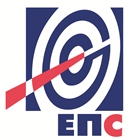 Огранак ТЕНТСектор за управљање ризицимаДатум ________________ПРАВИЛАБЕЗБЕДНОСТИ НА РАДУ У ТЕНТУ циљу прецизнијих инструкција којима се регулишу односи и обавезе између наручиоца радова/корисника услуга (ТЕНТ) и извођача радова/ извршилац услуга формулисана су правила, у складу са важећим законским одредбама, која су дата у даљем тексту. У зависности од врсте и обима радова/услуга примењују се одређене тачке ових правила.Правила су саставни део уговора о извршењу послова од стране извођача радова/ извршиоца услуга.Ова правила служе домаћим и страним извођачима радова/извршиоцима услуга (у даљем тексту извођач радова) као норматив за њихово правилно понашање за време рада у објектима ТЕНТ.Поштовање правила од стране извођача радова биће стриктно контролисано и свако непоштовање биће санкционисано.У случају да два или  више извођача радова деле радни простор дужни су да сарађују у примeни прoписaних мeрa зa бeзбeднoст и здрaвљe зaпoслeних, узимajући у oбзир прирoду пoслoвa кoje oбaвљajу, да кooрдинирajу aктивнoсти у вeзи сa примeнoм мeрa зa oтклaњaњe ризикa oд пoврeђивaњa, oднoснo oштeћeњa здрaвљa зaпoслeних, кao и дa oбaвeштaвajу jeдaн другoг и свoje зaпoслeнe o тим ризицимa и мeрaмa зa њихoвo oтклaњaњe.Начин остваривања сарадње утврђује се писменим споразумом којим се одрeђује лицe зa кooрдинaциjу спрoвoђeњa зajeдничких мeрa кojимa сe oбeзбeђуje бeзбeднoст и здрaвљe свих зaпoслeних (из реда запослених ТЕНТ).Лице за коодинацију у сарадњи са представницима извођача радова и надзорног органа израђује План заједничких мера.I  ОБАВЕЗЕ ИЗВОЂАЧА РАДОВА Извођач радова, његови запослени и сва друга лица која ангажује, дужни су да у току припрема за извођење радова који су предмет Уговора, у току трајања истих, као и приликом отклањања недостатака у гарантном року, поступају у свему у складу са Законом о безбедности и здрављу на раду и осталим важећим прописима у Републици Србији из области БЗР и интерним актима ТЕНТ.Извођач радова је дужан да обезбеди рад на радним местима на којима су спроведене мере за безбедан и здрав рад, односно да обезбеди да радни процес, радна околина, средства за рад и средства и опрема за личну заштиту на раду буду прилагођени и обезбеђени тако да не угрожавају безбедност и здравље запослених и свих других лица која ангажује за извођење радова који су предмет Уговора, суседних објеката, пролазника или учесника у саобраћају.Извођач радова је дужан да обавести запослене и друга лица која ангажује приликом извођења радова који су предмет Уговора о обавезама из ових Правила. Извођач радова, његови запослени и сва друга лица која ангажује, у току припрема за извођење радова које су предмет Уговора, трајања истих, као и приликом отклањања недостатака у гарантном року је дужни су да се придржавају свих правила, интерних стандарда, процедура, упутстава и инструкција о БЗР које важе у ТЕНТ, а посебно су дужни да се придржавају следећих правила: Забрањено је избегавање примене и/или ометање спровођења мера БЗРЗа радове за које је Законом о БЗР обавезан да изради Елаборат о уређењу градилишта (сходно Правилнику о садржају елабората о уређењу градилишта „Сл.гласник РС“ бр.121/12), најмање три дан пре почетка радова Служби БЗР и ЗОП достави:Елаборат о уређењу градилишта,оверену копију Пријаве о почетку радова коју је предао надлежној инспекцији рада,списак запослених на градилишту, са датумом обављеног лекарског прегледа и  датумом оспособљавања за безбедан и здрав рад на радном месту (списак мора бити оверен потписом и печатом од стране извођача радова)доказ да су запослени упознати са садржином Елабората и предвиђеним мерама за безбедан и здрав рад,oсигуравајућу полису за запослене,списак оруђа за рад, уређаја, алата и опреме и њихове атесте и сертификате,доказ о стручној оспособљености запослених сходно послу који обављају (дизаличар, виљушкариста, руковалац грађевинским машинама и др.),доказ да су запослени упознати са овим Правилима (списак лица са њиховим својеручним потписаним изјавама),име одговорног лица на градилишту, његовог заменика (у одсуству одговорног лица у другој и/или трећој смени, празником и сл.).Уколико два или више извођача радова користе исти радни простор на заједничком градилишту могу користити један Елаборат о уређењу градилишта уз доказ да су сагласни са истим. Уколико Служба БЗР и ЗОП утврди да средства за рад Извођача радова немају потребне стручне налазе и/или извештаје и/или атесте и/или  дозволе о извршеним прегледима и испитивањима, уношење истих на локације ТЕНТ неће бити дозвољено.Именује одговорно лице за безбедност и здравље на раду које ће бити на располагању све време током извођења радова и његовог заменика (у одсуству лица за БЗР у другој и/или трећој смени, празником и сл.). Служби обезбеђења и одбране ТЕНТ Обреновац, благовремено, а најкасније један дан пре почетка радова, поднесе Захтев за издавање прокси картица домаћих извођача радова (образац QO.0.14.35 приказан у прилогу 2), на коме треба уписати локацију радова, као и време трајања радова тј. време трајања уговора са ТЕНТ. Такође, Захтев мора бити оверен потписом и печатом од стране извођача радова и потписом од стране надзорног органа и одговорног лица Службе БЗР и ЗОП организационе целине ТЕНТ Уколико су извођачи радова странци, прокси картица се издаје на основу Захтева за издавање прокси картице за странце (образац QO.0.14.42 приказан у прилогу 2) који мора бити потписан од стране надзорног органа. Уз захтев се прилаже фотокопија пасоша ради констатације да ли странац има одобрену визу „Ц“ или „Д“ (уколико долази из земље са којом није потписан уговор о безвизном режиму уласка). Врста визе зависи од дужине боравка. Прокси картица – пропусница за извођаче радова израђује се по посебно утврђеној процедури и о трошку извођача радова. Извођач радова може заменити корисника прокси картице, подношењем Захтева за промену корисника прокси картице извођача радова (образац QO.0.14.36 приказан у прилогу 2), који мора бити оверен потписом и печатом од стране извођача радова и потписом од стране надзорног органа и одговорног лица Службе БЗР и ЗОП организационе целине ТЕНТ. Уколико постоје слободне тј. неактивне прокси картице, прво ће се вршити замена корисника прокси картице, а уколико буде потребно издаваће се нове прокси картице. У случају да дође до деактивације прокси картице као последица истека уговора, поновна активација прокси картице биће омогућена подношењем Захтева за активацију прокси картица извођача радова Служби обезбеђења и одбране (образац QO.0.14.66, приказан у прилогу 2). У случају губитка или оштећења прокси картице запослени извођача радова може добити нову подношењем Захтева за издавање дупликата прокси картице извођача радова (образац QO.0.14.39 приказан у прилогу 2). За запослене који бораве у ТЕНТ само један дан, Служби обезбеђења и одбране, поднесе Списак запослених извођача радова за привремени улазак (образац QO.0.14.37 приказан у прилогу 2) који мора бити оверен потписом извођача радова  и лица које уводи извођача радова у посао. Након овере списак се доставља на улазне капије. Уз образац QO.0.14.37 мора се доставити и Записник о упознавању са мерама безбедности QO.0.14.63, који мора бити потписан од стране лица које је извршило упознавање са мерама безбедности или од лица које уводи извођача радова у посао.Служби обезбеђења и одбране достави захтев Списак возила и радних машина за улазак у објекте ТЕНТ (образац QO.0.14.44 приказан у прилогу 2) који мора бити потписан од стане надзорног органа. На основу поднетог списка Служба обезбеђења и одбране издаје Дозволу за улазак возила у круг ТЕНТ (образац QO.0.14.43 приказан у прилогу 2).Захтевом - Списак запослених за рад ван редовног радног времена (образац QO.0.14.38 приказан у прилогу 2) који мора бити оверен потписом и печатом извођача радова и потписом од стане надзорног органа тражи сагласност за рад ван редовног радног времена, односно радним даном после 15 часова, суботом, недељом и државним празником.Обезбеди поштовање режима улазака и излазака својих запослених, сходно наредбама директора ТЕНТ, директора организационих целина ТЕНТ и Службе обезбеђења и одбране.Приликом уношења сопственог алата, опреме и материјала, сачини спецификацију истог на обрасцу QO.0.14.12 – Спецификација алата, опреме и материјала  који се уноси у круг ТЕНТ (приказан у прилогу 2), и то у три примерка, који морају бити потписани прво од стране Надзора ТЕНТ (инжењер радова, водећи инжењер), односно наручиоца, а након тога од службеника обезбеђења. Један примерак оверене Спецификације (сва три потписа) доставља се Надзору, други остаје у Служби обезбеђења и одбране, а трећи примерак задржава извођач радова. Изношење сопственог алата, опреме и материјала из круга ТЕНТ врши искључиво на основу Дозволе за изношење алата, опреме и материјала извођача радова из круга ТЕНТ (образац QO.0.14.13 – Дозвола за изношење алата, опреме и материјала извођача радова из круга ТЕНТ, приказан у прилогу 2). Дозволу за изношење алата, опреме и материјала из круга ТЕНТ потписују: овлашћено лице извођача радова (нпр. алатничар, магационер) односно лице које прати, чува, издаје алат и опрему, и за коју је одговоран од тренутка уласка алата и опреме у круг ТЕНТ, Надзор (инжењер радова, водећи инжењер, односно наручилац посла) и овлашћено лице Сектора организационе целине у оквиру које извођач изводи радове (шеф службе, главни инжењер Сектора). Образац се попуњава у три примерка од којих, оригинал остаје на излазној капији након извршене контроле од стране службеника обезбеђења, једна копија прати материјал који се износи, а друга копија остаје запосленом који је издао дозволу.Приликом извођења радова придржава се свих законских, техничких и интерних прописа из безбедности и здравља на раду и противпожарне заштите, а посебно спроводи Уредбу о мерама заштите од пожара при извођењу радова заваривања, резања и лемљења у постројењима (уз претходно подношење Захтева за издавање одобрења за заваривање Служби БЗР и ЗОП, образац QO.0.08.13, приказан у прилогу 2), Упутство о обезбеђењу спровођења мера заштите од зрачења при радиографском испитивању (уз претходно подношење Захтева за издавање одобрења за радиографско испитивање Служби БЗР и ЗОП, образац QO.0.14.34, приказан у прилогу 2).Поштује QU.0.06.01 Упутство o поступку извршења обезбеђења постројења за извођење радова у ТЕНТ и QU.5.05.03 Упутство o поступку извршења обезбеђења постројења за време извођења радова у ТЕНТ Железнички транспорт (процедуре за изолацију и закључавање извора енергије и радних флуида).Поштује процедуре и упутства ТЕНТ за заштиту животне средине и заштиту здравља и безбедности на раду, која се односе на управљање отпадом, течним горивима, хемикалијама, као и процедуре и упутства за ванредне ситуације као што су: изливања и испуштања нафте, бензина, опасног отпада, растварача, боја, гасова, итд. односно Планове за реаговање у ванредним ситуацијама. Ако се изливање догоди, извођач радова је обавезан да предузме мере да заустави изливање и да одмах обавести одговорна лица у складу са Плановима за реаговање у ванредним систуацијама. Своје запослене детаљно упозна, у складу са Елаборатом о уређењу градилишта, са опасностима при раду у оваквим енергетским постројењима, односно на опасности од рада са ел. енергијом, опасности флуида под високим притиском и температуром, опасности од рада на висинама, од рада у скученом простору, опасности од хемикалија, гасова, железничког саобраћаја и другим које могу бити опасне по живот и здравље запослених. Такође мора да упозна запослене и са могућим последицама до којих може доћи по животну средину. Своје запослене упозна да, без посебне дозволе овлашћеног лица наручиоца, не смеју да користе средства за рад наручиоца (алатне машине у радионици одржавања, погонске уређаје и машине, вучна средства ЖТ, као и транспортнe машинe (дизалице, кранове, виљушкаре и остала моторна возила), независно од тога да ли су обучени за наведене послове.За одређена добра која транспортује у ТЕНТ, у складу са законским прописима, обавља возилима која имају одговарајући АДР сертификат и да возилом управља лице са истим сертификатом.За своје запослене обезбеди лична и колективна заштитна средства и сноси одговорност о њиховој правилној употреби.Запослени на радном оделу имају видно обележен назив фирме у којој раде.Сноси пуну одговорност за безбедност и здравље својих запослених, запослених подизвођача и другог особља које је укључено у радове извођача. Виљушкари и грађевинске машине морају бити снабдевени са ротационим светлом и звучном сиреном за вожњу уназад.Поштује наложене мере или упутства која издаје координатор радова у случају ако више извођача радова истовремено обављају радове. Обезбеди сопствени надзор над спровођењем мера безбедности на раду и обезбеди прву  помоћ.Обезбеди сигурно и исправно складиштење, коришћење и одлагање свих запаљивих, опасних, корозивних и отровних материја, течности и гасова.Поштује забрану спаљивања смећа и отпадног материјала као и коришћења ватре на отвореном простору за грејање запослених.У потпуности преузима све обавезе које проистичу из законских прописа, а у вези повреда на раду као и обавезе према надлежној инспекцији (пријава повреде и др.).Благовремено извештава Службу БЗР и ЗОП о свим догађајима из области БЗР који су настали приликом извођења радова/пружања услуга, истог дана или следећег радног дана пријави сваку повреду на раду својих запослених, акцидент или инцидент.Служби БЗР и ЗОП достави копију Извештаја о повреди на раду који је издао за сваког свог запосленог који се повредио приликом извођења радова који су предмет Уговора.Радни простор одржава уредан, чист, сигуран за кретање радника и транспорт.Свакодневно, уз сагласност  наручиоца радова, врши уклањање дрвеног, металног и друге врсте отпадног материјала на одговарајућа места која су заједнички договорена.Монтажни материјал прописно складишти.Сва опасна места (опасност од пада са висине и друго) обезбеди траком, оградом и таблама упозорења.Фиксирање терета за дизање, обележавање опасног простора испод терета и навођење дизаличара сме да обавља унапред именована особа (везач-сигналиста).Све грађевинске скеле буду монтиране од стране специјализованих фирми, по урађеном пројекту и прегледане пре употребе од стране корисника.На захтев надзорног органа на градилишту обезбеди довољан број мобилних тоалета.Наручиоцу радова не ремети редован процес производње и рад запослених.Поштује радну и технолошку дисциплину установљену код наручиоца радова.Обавеже своје запослене да стално носе лична документа и покажу их на захтев овлашћених лица за безбедност.Најстроже је забрањен улазак, боравак или рад, на територији и у просторијама ТЕНТ, под утицајем алкохола или других психоактивних супстанци;На захтев надзорног органа, лица за БЗР, координатора за извођење радова и руководиоца пројекта ТЕНТ запослени извођача радова морају се подвргнути алко тесту сходно Упутству о контроли алко тестом.Запослени извођача и подизвођача радова бораве и крећу се само у објектима ТЕНТ на којима изводе радове.Забрањено је уношење оружја унутар локација Огранка ТЕНТ, као и неовлашћено фотографисање.Обавезно је придржавање правила и сигнализације безбедности у саобраћају.На захтев надзорног органа, удаљи запосленог са градилишта, када се утврди да је неподобан за даљи рад на градилишту.На захтев надзорног органа, испита сваки случај повреде ових Правила, предузме одговарајуће мере против запосленог и о томе обавести надзорни орган ТЕНТ.II ОБАВЕЗЕ ИЗВОЂАЧА РАДОВА ЧИЈИ СУ ЗАПОСЛЕНИ АНГАЖОВАНИПО „НОРМА ЧАС“Извођач радова који своје запослене ангажују по „норма часу“, у организацији ТЕНТ, обавезан је да:Своје запослене опреми одговарајућим средствима и опремом за личну заштиту на раду у складу са опасностима и /или штетностима односно ризицима од настанка повреда и оштећења  здравља које су за то место у радној околини препознате и утврђене проценом ризика. На сваких 6 месеци, Служби БЗР и ЗОП,  достави спискове запослених Извођача радова по Службама и радним местима где су распоређени.За извођење радова (обављање посла) ангажује здравствено способне запослене,За рад на радним местима са повећаним ризиком утврђеним Актом о процени ризика у ТЕНТ, ангажује запослене који су обавили прописане лекарске прегледе за рад на радним местима са повећаним ризиком, а по поступку и у роковима утврђеним Актом о процени ризика.  Копију извештаја о извршеном претходном лекарском прегледу кандидата за заснивање радног односа достави ТЕНТ (Сектору за људске ресурсе) пре заснивања радног односа.  Копију извештаја о извршеном периодичном лекарском прегледу запосленог који пружа услуге ТЕНТ достави руководиоцу организационе целине у којој је запослени ангажован, најкасније један дан пре истека важности важећег лекарског извештаја.  Води евиденцију о лекарским прегледима запослених распоређених на радним местима са повећаним ризиком у складу са роковима утврђеним Актом о процени ризика ТЕНТ  По захтеву ТЕНТ, у случају премештаја на друго радно место, запосленог упути на лекарски преглед у складу са захтевима радног места на које се запослени распоређује и да копију извештаја о извршеном лекарском прегледу запосленог достави ТЕНТ (Сектору за људске ресурсе).  Запослене распоређене на радна места за које је прописан санитарни лекарски преглед, упуте на исти и о томе воде евиденцију.О забрани рада (необављеног лекарског прегледа или неспособности за рад) свог запосленог, упозна руководиоца организационе целине у којој је запослени ангажован и у договору са њим одреди замену за запосленог коме је забрањен рад.Изврши теоријско и практично оспособљавање за безбедан и здрав рад запослених који пружају услуге ТЕНТ, пре заснивања радног односа, и са овереном копијом прописаног обрасца-евиденција о запосленима оспособљеним за безбедан и здрав рад и упути га на рад у ТЕНТ.Преузме све обавезе које проистичу из законских прописа, а у вези повреда на раду као и обавезе према надлежној инспекцији (пријава повреда и др.) и о истима писаним путем обавесте Службу БЗР и ЗОП ТЕНТ.Служби БЗР и ЗОП ТЕНТ достави копију извештаја о повреди на раду запосленог који пружа услуге ТЕНТ.III ОБАВЕЗЕ ТЕНТ ЗА ЗАПОСЛЕНЕ АНГАЖОВАНЕ ПО „НОРМА ЧАС“  ТЕНТ, односно руководиоци организационих целина у оквиру којих су ангажовани запослени Извођача радова обавезни су да:На захтев Извођача радова, по потреби, у електронској форми доставе све интерне прописе ТЕНТ (Акт о процени ризика, Правилник о безбедности и здрављу на раду ТЕНТ Обреновац, Правилник ЗОП, Упутство о обезбеђењу радова и процедуре IMS). Oбезбеде запосленима Извођача радова који пружају услуге ТЕНТ рад на радном месту и у радној околини у којима су спроведене мере безбедности и здравља на раду.У договору са Службом за обуку кадрова, организују теоретско и практично оспособљавање запослених Извођач радова за безбедан и здрав рад пре распоређивања на радно место, у складу са Актом о процени ризика ТЕНТ и специфичностима његовог радног места.Након извршене теоријске и практичне оспособљености води евиденцију, а оверену копију прописаног обрасца-евиденција о запосленима оспособљеним за безбедан и здрав рад достави Извођачу радова.IV НЕПОШТОВАЊЕ ПРАВИЛАСлужба БЗР и ЗОП ТЕНТ, док траје извођење уговорених радова, врши контролу примене ових правила.Извођач радова је дужан да лицима одређеним, у складу са прописима, од стране ТЕНТ омогући спровођење контроле примене превентивних мера за безбедан и здрав рад.Извођач радова је искључиво одговоран за безбедност и здравље својих запослених и свих других лица која ангажује приликом извођења радова које су предмет Уговора.У случају непоштовања правила БЗР, ТЕНТ неће сносити никакву одговорност нити исплатити накнаде/трошкове Извођачу радова по питању повреда на раду, односно оштећења средстава за рад.У случају да извођач не поштује Правила безбедности на раду ТЕНТ, обавезе и закључке са радних састанака, Служба БЗР и ЗОП писмено обавештава надзорни орган, одговорно лице извођача радова, директора огранка у коме се радови изводе и захтева од извођача радова прекид радних активности све док се разлози за његово постојање не отклоне.На захтев надзорног органа или Службе БЗР и ЗОП, Служба обезбеђења и одбране удаљава запослене извођача радова који се понашају супротно одредбама Правила безбедности на раду или крше кућни ред и ометају редован процес рада. Руководилац одељења обезбеђења и одбране води евиденцију запослених извођача којима је забрањен приступ у објекте ТЕНТ.V  САСТАНЦИ У ВЕЗИ БЕЗБЕДНОСТИ И ЗДРАВЉА НА РАДУПрвом састанку за безбедност присуствују:лице за безбедност и здравље у ТЕНТ,инструктор БЗР и ЗОП из Службе за обуку кадрова. надзорни орган,одговорно лице извођача радова на градилишту иодговорно лице за безбедност и здравље извођача радова. Садржај првог састанка:Одређивање радног простора (контејнери за смештај радника, материјала, санитарни чворови, и др.);Упознавање са опасностима и штетностима у термоенергетским постројењима и железничком саобраћају;Прва помоћ (телефонски бројеви, процедуре, и др.);Противпожарна заштита (телефонски бројеви, процедуре, дозволе и др.), опасне материје (хемикалије, гас и горива), заштита животне средине;Лична и колективна заштитна опрема;Правила саобраћаја;Одржавање и чишћење радног простора;Именовање одговорних лица;Поступак у случају повреде на раду;Последице непоштовања Правила безбедности на раду ТЕНТ иПлан заједничких мера   Редовни састанци (једном недељно) одржавају се са сваким извођачем посебно или са свим извођачима заједно. Састанак води надзорни орган - вођа пројекта и одговорно лице за безбедност ТЕНТ.Садржај редовног састанка:Стање радног и складишног простора;Стање противпожаре заштите, опасних материја (хемикалије, гас, горива);Коришћење личне и колективне заштитне опреме;Поштовање правила саобраћаја;Процене ризика од повреда иМогућност побољшања безбедности и здравља на раду.На основу члана 19. Закона о безбедности и здрављу на раду („Сл. гласник РС“ бр. 101/05), и Правила  безбедности на раду у ТЕНТ послодавци:Јавно предузеће „Електропривреда Србије“, Огранак ТЕНТ, Београд − ОбреновацУл. Богољуба Урошевића - Црног бр. 44, Обреновац које заступа директор ___________________, дипл. инж. (у даљем тексту: наручилац посла)и _________________________________ (у даљем тексту: извршилац) _________________________________ (у даљем тексту: извршилац)_________________________________ (у даљем тексту: извршилац)_________________________________ (у даљем тексту: извршилац)закључују следећи:С  П  О  Р  А  З  У  М    о сарадњи у примени прописаних мера за безбедност и здравље запосленихТачка 1.	Предмет овог споразума је дефинисање начина сарадње у примени прописаних мера за безбедност и здравље на раду запослених код послодаваца који приликом обављања послова деле радни простор.	Послодавци деле радни простор, у смислу прописа о безбедности и здрављу на раду и овог споразума, у ситуацијама када обављање послова код Извршилаца може да изазове опасности и штетности за запослене код Наручиоца и обрнуто.Тачка 2.	У случају када деле радни простор, послодавци су дужни да:	1. сарађују у примени прописаних мера за безбедност и здравље на раду запослених,	2. координирају активности у вези са применом мера за отклањање ризика од настанка повреда на раду или оштећења здравља запсолених и	3. обавештавају један другог и своје запослене о тим ризицима и мерама за њихово отклањање.	Тачка 3.	Сарадња и координација активности у вези са применом заједничких мера којима се обезбеђује безбедност и здравље свих запослених, остварује се реализацијом следећих активности:одржавање састанка пре почетка рада,одржавање периодичних састанака,израда Плана заједничких мера,међусобно обавештавање, информисање и извештавање,стална контрола примене заједничких мера.	Пре отпочињања радова организује се прелиминарни састанак ради:информисања и упознавања са врстом, обимом, начином и динамиком извођења радова,препознавања и утврђивања опасности и штетности које захтевају координацију у примени мера за безбедан и здрав рад,израде Плана заједничких мера.	Периодични састанци се одржавају ради међусобног информисања о току реализације уговора и израда измена и допуна Плана заједничких мера. Динамика одржавања периодичних састaнака зависи од обима и сложености радова који се изводе, а по потреби се могу одржавати и на дневном нивоу.	Приликом израде Плана заједничких мера потребно је на основу детаљне анализе начина обављања планираних радова, препознати и утврдити све опасности и штетности, као и мере које је потребно предузети да би се ризик од настанка повреде на раду или оштећења здравља запослених отклонио или свео на најмању могућу меру.	План заједничких мера налази се у прилогу овог споразума и представља његов саставни део.	Међусобно обавештавање, информисање и извештавање се по правилу врши у писменој форми (дописи, електронска пошта, SMS и др.).Тачка 4.	Са циљем остваривања координације активности у вези са применом заједничких мера којима се обезбеђује безбедност и здравље свих запослених, сваки од послодаваца је дужан да одреди најмање једно лице које ће учествовати у овом процесу.	Као лице за координацију одређује се: ______________.	Представник Наручиоца: ___________________.	Представник Извршиоца: ___________________.Представник Извршиоца: ___________________.Представник Извршиоца: ___________________.Тачка 5.	Лице за координацију има право и обавезу да:организује прелиминарне и периодичне састанке послодаваца,организује сарадњу и међусобно обавештавање послодаваца,врши координацију активности у погледу спровођења заједничких мера за безбедност и здравље на раду у сарадњи са представницима Наручиоца и Извршилаца израђује План заједничких мера,обезбеђује да сви послодавци буду упознати са Планом заједничких мера, односно са његовим изменама или допунама,спроводи сталну контролу примене заједничких мера,обавештава Наручиоца о свим случајевима када послодавци не примењују мере за безбедан и здрав рад, а нарочито у делу који се односи на примену заједничких мера.Тачка 6.	Овај споразум је сачињен у ____ примерака, од којих за сваку страну по ______ примерка.Електропривреда Србије  - ЕПС1.Општи подаци о јавној набавци32.Подаци о предмету набавке43.Техничка спецификација (врста, техничке карактеристике, квалитет, обим и опис услуга...)54.Услови за учешће у поступку ЈН и упутство како се доказује испуњеност услова105.Упутство понуђачима како да сачине понуду146.Обрасци ( 1 - 7)307Модел уговора441.1Назив и адреса наручиоцаЈавно предузеће ,,Елeктропривреда Србије“ Београд, Царице Милице број 2., 11000 Београд1.2Огранак - назив и адресаОгранак ТЕНТ, Београд – ОбреновацБогољуба Урошевића Црног број 44.1.3Интернет страница наручиоцаwww.еps.rs1.4Врста поступка Преговарачки поступак без објављивања позива за подношење понуда применом члана 36 став 1 тачка 2 ЗЈН1.5Основ за примену преговарачког поступка без објављивања јавног позиваНаручилац може спроводити преговарачки поступак без објављивања позива за подношење понуда ако због техничких разлога предмета јавне набавке, набавку може извршити само одређени понуђач-члан 36 став 1. тачка 2. Закона.1.6Предмет јавне набавкеНабавка УСЛУГЕ- „Ангажовање специјалисте за надзор над монтажно-демонтажним радовима на напојним пумпама SULZER TEHT A“1.7Циљ поступкаПоступак се спроводи ради закључења уговора о јавној набавци1.8КонтактВесна Стојановић, е-mail: vesna.stojanovic@tent.rsОпис предмета јавне набавке„Ангажовање специјалисте за надзор над монтажно-демонтажним радовима на напојним пумпама SULZER TEHT A“Назив и ознака из општег речника набавке71300000 – Техничке услугеПредметна јавна набавка није обликована у више партија.Техничка спецификација
Напојне пумпеТехничка спецификација
Напојне пумпеТехничка спецификација
Напојне пумпеТехничка спецификација
Напојне пумпеР.бр.ОПИСЦена по дануУкупна цена за 16 дана1Надзор над демонтажно - монтажним радовима на напојним пумпама SULZER тип HPT pom 28-6s/ns95 у периоду од годину дана после потписивања уговора. Провера рада пумпе након завршетка радова. Процењено време ангажовања – 16 дана. у складу са тачкама 1)  до 5) у напомени.Technical data Schedule
Feed water pumpsTechnical data Schedule
Feed water pumpsTechnical data Schedule
Feed water pumpsTechnical data Schedule
Feed water pumpsITEMDESCRIPTIONPrice per dayPrice for 16 days1Supervision over mounting and dismantling works at feedwater pumps during the period of a year after contract signing. Checking pump operation after finishing of works. Estimated duration – 16 days. See Note 1),2),3)Ред. бр.4.1  ОБАВЕЗНИ УСЛОВИ ЗА УЧЕШЋЕ У ПОСТУПКУ ЈАВНЕ НАБАВКЕ ИЗ ЧЛАНА 75. ЗАКОНА1.Услов:Да је понуђач регистрован код надлежног органа, односно уписан у одговарајући регистарДоказ: - за правно лице:Извод из регистра Агенције за привредне регистре, односно извод из регистра надлежног Привредног суда - за предузетнике: Извод из регистра Агенције за привредне регистре, односно извод из одговарајућег регистра Напомена: У случају да понуду подноси група понуђача, овај доказ доставити за сваког члана групе понуђачаУ случају да понуђач подноси понуду са подизвођачем, овај доказ доставити и за сваког подизвођача 2.Услов: Да понуђач и његов законски заступник није осуђиван за неко од кривичних дела као члан организоване криминалне групе, да није осуђиван за кривична дела против привреде, кривична дела против заштите животне средине, кривично дело примања или давања мита, кривично дело превареДоказ:- за правно лице:1) ЗА ЗАКОНСКОГ ЗАСТУПНИКА – уверење из казнене евиденције надлежне полицијске управе Министарства унутрашњих послова – захтев за издавање овог уверења може се поднети према месту рођења или према месту пребивалишта.2) ЗА ПРАВНО ЛИЦЕ – За кривична дела организованог криминала – Уверење посебног одељења (за организовани криминал) Вишег суда у Београду, којим се потврђује да понуђач (правно лице) није осуђиван за неко од кривичних дела као члан организоване криминалне групе. С тим у вези на интернет страници Вишег суда у Београду објављено је обавештењеhttp://www.bg.vi.sud.rs/lt/articles/o-visem-sudu/obavestenje-ke-za-pravna-lica.html3) ЗА ПРАВНО ЛИЦЕ – За кривична дела против привреде, против животне средине, кривично дело примања или давања мита, кривично дело преваре – Уверење Основног суда  (које обухвата и податке из казнене евиденције за кривична дела која су у надлежности редовног кривичног одељења Вишег суда) на чијем подручју је седиште домаћег правног лица, односно седиште представништва или огранка страног правног лица, којом се потврђује да понуђач (правно лице) није осуђиван за кривична дела против привреде, кривична дела против животне средине, кривично дело примања или давања мита, кривично дело преваре.Посебна напомена: Уколико уверење Основног суда не обухвата податке из казнене евиденције за кривична дела која су у надлежности редовног кривичног одељења Вишег суда, потребно је поред уверења Основног суда доставити и Уверење Вишег суда на чијем подручју је седиште домаћег правног лица, односно седиште представништва или огранка страног правног лица, којом се потврђује да понуђач (правно лице) није осуђиван за кривична дела против привреде и кривично дело примања мита.- за физичко лице и предузетника: Уверење из казнене евиденције надлежне полицијске управе Министарства унутрашњих послова – захтев за издавање овог уверења може се поднети према месту рођења или према месту пребивалишта.Напомена: У случају да понуду подноси правно лице потребно је доставити овај доказ и за правно лице и за законског заступникаУ случају да правно лице има више законских заступника, ове доказе доставити за сваког од њихУ случају да понуду подноси група понуђача, ове доказе доставити за сваког члана групе понуђачаУ случају да понуђач подноси понуду са подизвођачем, ове доказе доставити и за сваког подизвођача Ови докази не могу бити старији од два месеца пре отварања понуда.3.Услов: Да је понуђач измирио доспеле порезе, доприносе и друге јавне дажбине у складу са прописима Републике Србије или стране државе када има седиште на њеној територијиДоказ:- за правно лице, предузетнике и физичка лица: 1.Уверење Пореске управе Министарства финансија да је измирио доспеле порезе и доприносе и2.Уверење Управе јавних прихода локалне самоуправе (града, односно општине) према месту седишта пореског обвезника правног лица и предузетника, односно према пребивалишту физичког лица, да је измирио обавезе по основу изворних локалних јавних прихода Напомена:Уколико локална (општинска) управа јавних приход у својој потврди наведе да се докази за одређене изворне локалне јавне приходе прибављају и од других локалних органа/организација/установа понуђач је дужан да уз потврду локалне управе јавних прихода приложи и потврде тих осталих локалних органа/организација/установа Уколико је понуђач у поступку приватизације, уместо горе наведена два доказа, потребно је доставити уверење Агенције за приватизацију да се налази у поступку приватизацијеУ случају да понуду подноси група понуђача, ове доказе доставити за сваког учесника из групеУ случају да понуђач подноси понуду са подизвођачем, ове доказе доставити и за подизвођача (ако је више подизвођача доставити за сваког од њих)Ови докази не могу бити старији од два месеца пре отварања понуда.4. Услов:Да је понуђач поштовао обавезе које произилазе из важећих прописа о заштити на раду, запошљавању и условима рада, заштити животне средине, као и да нема забрану обављања делатности која је на снази у време подношења понудеДоказ:Потписан и оверен Образац изјаве на основу члана 75. став 2. ЗЈН(Образац бр.4)Напомена:Изјава мора да буде потписана од стране овлашћеног лица за заступање понуђача и оверена печатом. Уколико понуду подноси група понуђача, Изјава мора бити достављена за сваког члана групе понуђача. Изјава мора бити потписана од стране овлашћеног лица за заступање понуђача из групе понуђача и оверена печатом.  Уколико понуђач подноси понуду са подизвођачем, Изјава мора бити достављена и за сваког подизвођача. Изјава мора бити потписана од стране овлашћеног лица за заступање подизвођача и оверена печатом. SWIFT MESSAGE MT103 – EURSWIFT MESSAGE MT103 – EURFIELD 32A: VALUE DATE – EUR- AMOUNTFIELD 50K:  ORDERING CUSTOMERFIELD 50K:  ORDERING CUSTOMERFIELD 56A:(INTERMEDIARY)DEUTDEFFXXXDEUTSCHE BANK AG, F/MTAUNUSANLAGE 12GERMANYFIELD 57A:(ACC. WITH BANK)/DE20500700100935930800NBSRRSBGXXXNARODNA BANKA SRBIJE (NATIONALBANK OF SERBIA – NBS BEOGRAD,NEMANJINA 17SERBIAFIELD 59:(BENEFICIARY)/RS35908500103019323073MINISTARSTVO FINANSIJAUPRAVA ZA TREZORPOP LUKINA7-9BEOGRADFIELD 70:  DETAILS OF PAYMENTSWIFT MESSAGE MT103 – USDFIELD 32A: VALUE DATE – USD- AMOUNTFIELD 50K:  ORDERING CUSTOMERFIELD 56A:(INTERMEDIARY)BKTRUS33XXXDEUTSCHE BANK TRUST COMPANIYAMERICAS, NEW YORK60 WALL STREETUNITED STATESFIELD 57A:(ACC. WITH BANK)NBSRRSBGXXXNARODNA BANKA SRBIJE (NATIONALBANK OF SERBIA – NB BEOGRAD,NEMANJINA 17SERBIAFIELD 59:(BENEFICIARY)/RS35908500103019323073MINISTARSTVO FINANSIJAUPRAVA ZA TREZORPOP LUKINA7-9BEOGRADFIELD 70:  DETAILS OF PAYMENTПОДАЦИ О ПОНУЂАЧУПОДАЦИ О ПОНУЂАЧУНазив понуђача:Адреса понуђача:Име особе за контакт:e-mail:Телефон:Телефакс:Порески број понуђача (ПИБ):Матични број понуђача:Шифра делатности:Назив банке и број рачуна:Лице овлашћено за потписивање уговора:А) САМОСТАЛНОБ) СА ПОДИЗВОЂАЧЕМВ) КАО ЗАЈЕДНИЧКУ ПОНУДУПРЕДМЕТ И БРОЈ НАБАВКЕУКУПНА ЦЕНА дин. без ПДВ-аАнгажовање специјалисте за надзор над монтажно-демонтажним радовима на напојним пумпама SULZER TEHT AУСЛОВ НАРУЧИОЦАПОНУДА ПОНУЂАЧАРОК И НАЧИН ПЛАЋАЊА:сукцесивно у року до 45 (четрдесетпет дана) дана од дана пријема исправног рачуна издатог на основу обострано потписаног Записника о извршеним услугама (без примедби), потписаног од стране овлашћених  представника Уговорних страна. Сагласан за захтевом наручиоцаДА/НЕ (заокружити)РОК ИЗВРШЕЊА:Предмет уговора извршава се на позив наручиоца у периоду од 12 месеци ( једна година)  након потписивања уговора, а у року од 5 дана од писменог позива наручиоца.РОК ИЗВРШЕЊА:Предмет уговора извршава се на позив наручиоца у периоду од 12 месеци ( једна година)  након потписивања уговора, а у року од ............. дана од писменог позива наручиоца.ГАРАНТНИ РОК:Не може бит краћи од 12 месеци за сваку извршену услугу након успешног стартовања пумпе.Гаранција за добро извршење посла је успешан старт пумпе и рад на свим оптерећењима са задовољавајућим параметрима. Сви параметри пумпе – притисaк, проток, вибрације, температуре, треба да буду у дозвољеним границaма које је дефинисао произвођач у упутству за рад и одржавањеГАРАНТНИ РОК: .......... месеци  за сваку извршену услугу након успешног стартовања пумпе.Гаранција за добро извршење посла је успешан старт пумпе и рад на свим оптерећењима са задовољавајућим параметрима. Сви параметри пумпе – притисaк, проток, вибрације, температуре, треба да буду у дозвољеним границaма које је дефинисао произвођач у упутству за рад и одржавањеПАРИТЕТ: Понуда се даје на паритету DАP Наручилац, INCOTERMS 2010Сагласан за захтевом наручиоцаДА/НЕ (заокружити)МЕСТО ИЗВРШЕЊА:, место извршења услуга је огранак градилиште ТЕНТ, локација ТЕНТ А.Пружалац услуга  се обавезује да ће све привремене увозе  за потребе извршња предмета уговора обавити применом АТА конвенције уз АТА карнет. У супротном, трошкови царињења падају на његов терет.Сагласан за захтевом наручиоцаДА/НЕ (заокружити)РОК ВАЖЕЊА ПОНУДЕ:не може бити краћи од 60 дана од дана отварања понуда_____ дана од дана отварања понудаПонуда понуђача који не прихвата услове наручиоца за рок и начин плаћања, рок извршења, гарантни рок, место извршења и рок важења понуде сматраће се неприхватљивом.Понуда понуђача који не прихвата услове наручиоца за рок и начин плаћања, рок извршења, гарантни рок, место извршења и рок важења понуде сматраће се неприхватљивом.Ред.бројНазив артикла/предмер радоваКоличинаЈЕДИНИЧНА ЦЕНА без ПДВ (евро)ЈЕДИНИЧНА ЦЕНА саПДВ(евро)УКУПНА   ЦЕНА без ПДВ(евро)УКУПНА ЦЕНА СА ПДВ  (евро)123456=(3х4)7= (3х5)1Надзор над демонтажно - монтажним радовима на напојним пумпама SULZER тип HPT pom 28-6s/ns95 у периоду од годину дана после потписивања уговора. Провера рада пумпе након завршетка радова. Процењено време ангажовања – 16 дана а у складу са тачкама условима из техничке спецификације, одељак 3.16УКУПНО ПОНУЂЕНА ЦЕНА без и са ПДВ:УКУПНО ПОНУЂЕНА ЦЕНА без и са ПДВ:УКУПНО ПОНУЂЕНА ЦЕНА без и са ПДВ:УКУПНО ПОНУЂЕНА ЦЕНА без и са ПДВ:Посебно исказани трошкови у % (царина,монтажа,трошкови превоза, осигурање и др.), Посебно исказани трошкови у % (царина,монтажа,трошкови превоза, осигурање и др.), - трошкови превоза- осигурање- монтажа и  демонтажа- остале услуге- УКУПНO            100 %Датум:Понуђач/члан групе понуђачаМ.П.Датум:Понуђач/ члан групе понуђача/ подизвођачМ.П.Датум:Понуђач/члан групе понуђачаМ.П.Трошкови прибављања средстава обезбеђења за озбиљност понуде__________ ЕвраУкупни трошкови без ПДВ__________ ЕвраПДВ__________ ЕвраУкупни  трошкови са ПДВ__________ ЕвраДатум:ПонуђачМ.П._________________________Наручилац_____________________Извршилац________________________Извршилац________________________Извршилац________________________Извршилац_________________________